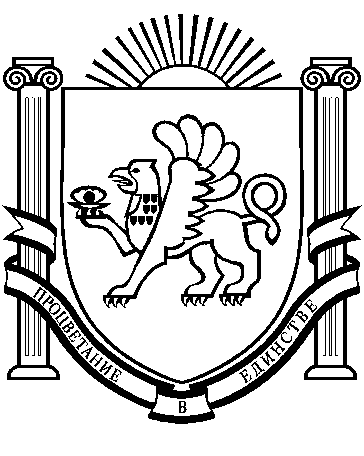 РЕСПУБЛИКА КРЫМРАЗДОЛЬНЕНСКИЙ РАЙОНАДМИНИСТРАЦИЯ БЕРЕЗОВСКОГО СЕЛЬСКОГО ПОСЕЛЕНИЯПОСТАНОВЛЕНИЕ16.03.2018 г.                                    	 с. Березовка                                     	№ 44  Об утверждении проекта постановления «Об утверждении административного регламента по предоставлению муниципальной услуги «Предоставление земельного участка гражданам, на котором расположена постройка, возведенная самовольно до 18 марта 2014 года, и выдачи заключения о возможности признания ее объектом индивидуального жилищного строительства»      Руководствуясь Федеральным законом от 27.07.2010 № 210-ФЗ “Об организации предоставления государственных и муниципальных услуг”, в соответствии с Федеральным законом от 06.10.2003 № 131-ФЗ “Об общих принципах организации местного самоуправления в Российской Федерации”, Уставом Березовского сельского поселения, администрация Березовского сельского поселенияПОСТАНОВЛЯЕТ:    1. Одобрить проект постановления «Об утверждении административного регламента по предоставлению муниципальной услуги «Предоставление земельного участка гражданам, на котором расположена постройка, возведенная самовольно до 18 марта 2014 года, и выдачи заключения о возможности признания ее объектом индивидуального жилищного строительства» согласно приложению.    2. Обнародовать данное постановление путем размещения на информационном стенде Администрации Березовского сельского поселения, расположенном по адресу: с. Березовка, ул. Гагарина, 52 и на официальном сайте Администрации Березовского сельского поселения Раздольненского района Республики Крым в сети «Интернет» (http:// berezovkassovet.ru).   3.Направить проект постановления «Об утверждении административного регламента по предоставлению муниципальной услуги «Предоставление земельного участка гражданам, на котором расположена постройка, возведенная самовольно до 18 марта 2014 года, и выдачи заключения о возможности признания ее объектом индивидуального жилищного строительства» на согласование в прокуратуру Раздольненского района для осуществления правовой оценки на предмет соответствия действующему  законодательству.   4. Рассмотреть проект постановления «Об утверждении административного регламента по предоставлению муниципальной услуги «Предоставление земельного участка гражданам, на котором расположена постройка, возведенная самовольно до 18 марта 2014 года, и выдачи заключения о возможности признания ее объектом индивидуального жилищного строительства» после получения заключения  прокуратуры Раздольненского района на предмет утверждения.Председатель Березовского сельскогосовета - глава АдминистрацииБерезовского сельского поселения				         			А.Б.Назар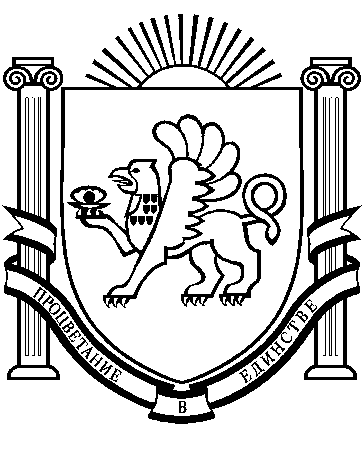 РЕСПУБЛИКА КРЫМРАЗДОЛЬНЕНСКИЙ РАЙОНАДМИНИСТРАЦИЯ БЕРЕЗОВСКОГО СЕЛЬСКОГО ПОСЕЛЕНИЯПОСТАНОВЛЕНИЕ23.04.2018 г.                               с. Березовка                                           № 81  Об утверждении административного регламента по предоставлению муниципальной услуги “Предоставление земельного участка гражданам, на котором расположена постройка, возведенная самовольно до 18 марта 2014 года, и выдачи заключения о возможности признания ее объектом индивидуального жилищного строительства»      Руководствуясь Федеральным законом от 27.07.2010 № 210-ФЗ “Об организации предоставления государственных и муниципальных услуг”, в соответствии с Федеральным законом от 06.10.2003 № 131-ФЗ “Об общих принципах организации местного самоуправления в Российской Федерации”, Уставом Березовского сельского поселения  ПОСТАНОВЛЯЮ:       1. Утвердить Административный регламент по предоставлению муниципальной услуги “Предоставление земельного участка гражданам, на котором расположена постройка, возведенная самовольно до 18 марта 2014 года, и выдачи заключения о возможности признания ее объектом индивидуального жилищного строительства” согласно приложению.2. Обнародовать данное постановление путем размещения на информационном стенде Администрации Березовского сельского поселения, расположенном по адресу: с. Березовка, ул. Гагарина, 52 и на официальном сайте Администрации Березовского сельского поселения Раздольненского района Республики Крым в сети «Интернет» (http:// berezovkassovet.ru).3. Настоящее постановление вступает в силу со дня его опубликования.4. Контроль за исполнением настоящего постановления оставляю за собой.Председатель Березовского сельскогосовета - глава АдминистрацииБерезовского сельского поселения				        			 А.Б.НазарПриложение к постановлению                                                                                 от 23.04.2018 № 81Административный регламент
предоставления муниципальной услуги “Предоставление земельного участка гражданам, на котором расположена постройка, возведенная самовольно до 18 марта 2014 года, и выдачи заключения о возможности признания ее объектом индивидуального жилищного строительства”1. Общие положения1.1. Предмет регулирования Административного регламента.Административный регламент по предоставлению муниципальной услуги “Предоставление земельного участка гражданам, на котором расположена постройка, возведенная самовольно до 18 марта 2014 года, и выдачи заключения о возможности признания ее объектом индивидуального жилищного строительства” разработан в целях повышения качества предоставления и доступности муниципальной услуги, создания комфортных условий для получения результатов предоставления муниципальной услуги.1.2. Круг заявителей.Заявителями, имеющим право на получение муниципальной услуги, являются физические или юридические лица, а также их законные представители. От имени заявителей могут выступать физические лица, имеющие право в соответствии с законодательством Российской Федерации либо в силу наделения их заявителями в порядке, установленном законодательством Российской Федерации, полномочиями выступать от их имени (далее - заявители).1.3. Требования к порядку информирования о предоставлении муниципальной услуги.1.3.1. Заявитель может получить информацию о правилах предоставления муниципальной услуги:- непосредственно в Администрации Березовского сельского поселения (далее - Администрация);- с использованием средств телефонной и почтовой связи и электронной почты;- на официальном сайте Администрации в сети Интернет  http://berezovkassovet.ru/1.3.2. Информация о месте нахождения и графике работы, а также иных реквизитах Администрации представлена в приложении №1.1.3.3. При ответах на телефонные звонки и устные обращения, должностные лица Администрации подробно и в вежливой (корректной) форме информируют обратившихся по интересующим их вопросам. Ответ на телефонный звонок должен начинаться с информации о наименовании организации, в которую позвонил гражданин, фамилии, имени, отчестве, должности лица, принявшего телефонный звонок.1.3.4. Информация, указанная в подпунктах 1.3.1, 1.3.2, размещается на стендах непосредственно в Администрации.1.3.5. Информация о предоставлении муниципальной услуги должна быть доступна для инвалидов. 2. Стандарт предоставления муниципальной услуги2.1. Наименование муниципальной услуги.“Предоставление земельного участка гражданам, на котором расположена постройка, возведенная самовольно до 18 марта 2014 года, и выдачи заключения о возможности признания ее объектом индивидуального жилищного строительства”.2.2. Наименование органа, предоставляющего муниципальную услугу.Муниципальную услугу предоставляет Администрация Березовского сельского поселения (далее - Администрация). В соответствии с пунктом 3 части 1 статьи 7 Федерального закона от 27.07.2010 № 210-ФЗ “Об организации предоставления государственных и муниципальных услуг” органы, предоставляющие государственные услуги, и органы, предоставляющие муниципальные услуги, не вправе требовать от заявителя осуществления действий, в том числе согласований, необходимых для получения государственных и муниципальных услуг и связанных с обращением в иные государственные органы, органы местного самоуправления, организации, за исключением получения услуг и получения документов и информации, предоставляемых в результате таких услуг, включенных в перечни, указанные в части 1 статьи 9 Федерального закона от 27.07.2010 № 210-ФЗ “Об организации предоставления государственных и муниципальных услуг”.2.3. Результат предоставления муниципальной услуги.Конечным результатом предоставления муниципальной услуги является:предоставление земельного участка и выдача заключения о возможности признания объекта капитального строительства объектом индивидуального жилищного строительства;отказ в предоставлении земельного участка и выдаче заключения о возможности признания объекта капитального строительства объектом индивидуального жилищного строительства без дополнительного строительства.2.4. Срок предоставления муниципальной услуги.Срок предоставления муниципальной услуги составляет не более двух месяцев со дня поступления заявления и прилагаемых к нему документов в Администрацию.2.5. Перечень нормативных правовых актов Российской Федерации и нормативных правовых актов субъекта РФ, регулирующих предоставление муниципальной услуги.Нормативные правовые акты, регулирующие предоставление муниципальной услуги:- Конституция Российской Федерации;- Гражданский кодекс Российской Федерации;- Земельный кодекс Российской Федерации;- Градостроительный кодекс Российской Федерации;- Федеральный закон от 27.07.2010 № 210-ФЗ “Об организации предоставления государственных и муниципальных услуг”;- Федеральный закон от 06.10.2003 № 131-ФЗ “Об общих принципах организации местного самоуправления в Российской Федерации”;- Федеральный закон от 24.07.2007 № 221-ФЗ «О государственном кадастре недвижимости»;- Федеральный закон от 24 ноября 1995 года № 181-ФЗ «О социальной защите инвалидов в Российской Федерации»;- Постановление Правительства Российской Федерации от 16.05.2011 № 373 “О разработке и утверждении административных регламентов исполнения государственных функций и административных регламентов предоставления государственных услуг”;- Постановление Совета министров Республики Крым от 12 мая 2015 г. N 252 "Об утверждении Порядка предоставления земельного участка гражданам, на котором расположена постройка, возведенная самовольно до 18 марта 2014 года, и выдачи заключения о возможности признания ее объектом индивидуального жилищного строительства";- Устав Березовского сельского поселения;- иные законы и нормативные правовые акты Российской Федерации, субъекта РФ, муниципальные правовые акты.2.6. Исчерпывающий перечень документов, необходимых в соответствии с нормативными правовыми актами Российской Федерации и нормативными правовыми актами субъекта РФ для предоставления муниципальной услуги.2.6.1. Исчерпывающий перечень документов, необходимых в соответствии с законодательством или иными нормативными правовыми актами для предоставления муниципальной услуги:Гражданин с целью получения в собственность или аренду земельного участка подает в уполномоченный орган заявление о предоставлении земельного участка для индивидуального жилищного строительства, для ведения личного подсобного хозяйства в границах населенного пункта, с расположенной на нём постройкой, возведенной самовольно до 18 марта 2014 года, и выдаче заключения о возможности признания ее объектом индивидуального жилищного строительства (далее - заявление) по форме согласно приложению 2 к настоящему Регламенту.В заявлении указывается номер самовольной постройки, указанный в материалах инвентаризации объектов капитального строительства, расположенных в пределах самовольно занятых массивов Республики Крым, проведенной Министерством имущественных и земельных отношений Республики Крым совместно со Службой государственного строительного надзора Республики Крым, или сведения об учете самовольной постройки уполномоченным органом в установленном порядке и размещенных на информационных стендах уполномоченных органов.К заявлению прилагаются следующие документы:1) копия паспорта заявителя (всех страниц, имеющих записи) или иного документа, удостоверяющего в соответствии с законодательством Российской Федерации личность заявителя; 2) документ, удостоверяющий полномочия представителя заявителя, если с заявлением обращается представитель заявителя; 3) фотография самовольной постройки размером не менее 6 на 12 см с изображением главного и бокового фасадов; 4) схема расположения земельного участка на кадастровом плане территории - в случае если земельный участок предстоит образовать; 5) копия технического паспорта на объект недвижимого имущества; 6) копия выписки из Единого государственного реестра недвижимости на земельный участок (при наличии), - в случае если земельный участок образован; 7) копия кадастрового паспорта земельного участка (при наличии), - в случае если земельный участок образован; 8) документы, подтверждающие подключение самовольной постройки к сетям инженерно-технического обеспечения и отсутствие задолженности по уплате соответствующих услуг (при наличии); 9) иные документы, подтверждающие владение, пользование объектом индивидуального жилищного строительства (при наличии). Граждане, относящиеся к льготной категории, дополнительно к документам, указанным в пункте 2.6.1 настоящего регламента представляют:1) копии документов, подтверждающих наличие правовых оснований на предоставление земельного участка; 2) копию документа, подтверждающего постоянное проживание заявителя на территории Березовского сельского поселения более 5 лет, предшествующих дате подачи заявления (если это не следует из представленной заявителем копии паспорта); 3) документы, подтверждающие состав семьи, в том числе: свидетельство о браке, копии свидетельств о рождении детей, копии паспортов членов семьи; 4) расписку супруга (если имеется) об отсутствии недвижимого имущества по форме согласно приложению 2 к настоящему Регламенту; 5) расписку совершеннолетних детей в возрасте до 23 лет (если таковые имеются), обучающихся в общеобразовательных организациях, профессиональных образовательных организациях и образовательных организациях высшего образования по очной форме обучения, при условии совместного проживания заявителя и его детей, об отсутствии недвижимого имущества по форме согласно приложению 2 к настоящему Регламенту. Заявитель подает в уполномоченный орган копии документов, указанных в пункте 2.6.1 настоящего регламента, лично или через законного представителя. Заявитель вместе с копиями документов, указанных в пункте 2.6.1 настоящего регламента, предъявляет их оригиналы либо нотариально заверенные копии для проверки соответствия копий представленных документов оригиналам. 2.6.2. Запрещается требовать от заявителя:- представление документов и информации или осуществления действий, представление или осуществление которых не предусмотрено нормативными правовыми актами, регулирующими отношения, возникающие в связи с предоставлением муниципальной услуги;- представление документов и информации, которые в соответствии с нормативными правовыми актами Российской Федерации, нормативными правовыми актами субъектов Российской Федерации и муниципальными правовыми актами находятся в распоряжении государственных органов, предоставляющих государственную услугу, иных государственных органов, органов местного самоуправления и (или) подведомственных государственным органам и органам местного самоуправления организаций, участвующих в предоставлении государственных или муниципальных услуг, за исключением документов, указанных в части 6 статьи 7 Федерального закона от 27.07.2010 № 210-ФЗ “Об организации предоставления государственных и муниципальных услуг”.2.7. Исчерпывающий перечень оснований для отказа в приеме документов, необходимых для предоставления муниципальной услуги:Оснований для отказа в приеме документов, необходимых для предоставления муниципальной услуги, не предусмотрено.2.8. Исчерпывающий перечень оснований для приостановления или отказа в предоставлении муниципальной услуги.2.8.1. Оснований для приостановления предоставления муниципальной услуги не предусмотрено.2.8.2. Основаниями для возврата заявления заявителю являются:1) несоответствие заявления и прилагаемых к нему документов требованиям пункта 2.6.1. настоящего Административного регламента;2) заявление подано в иной уполномоченный орган;3) к заявлению не приложены документы, предусмотренные пунктом 2.6.1 настоящего Административного регламента.2.9. Порядок, размер и основания взимания государственной пошлины или иной платы, взимаемой за предоставление муниципальной услуги.Муниципальная услуга предоставляется бесплатно.2.10. Порядок, размер и основания взимания платы за предоставление услуг, необходимых и обязательных для предоставления муниципальной услуги, включая информацию о методиках расчета размера такой платы.При предоставлении муниципальной услуги оснований взимания платы за предоставление муниципальной услуги не предусмотрено.2.11. Максимальный срок ожидания в очереди при подаче запроса о предоставлении муниципальной услуги и услуг, необходимых и обязательных для предоставления муниципальной услуги, и при получении результата предоставления таких услуг.2.11.1. Максимальное время ожидания в очереди при подаче заявления о предоставлении муниципальной услуги не должно превышать 15 минут.2.11.2. Максимальное время ожидания в очереди на получение результата предоставления муниципальной услуги не должно превышать 15 минут.2.12. Срок и порядок регистрации запроса заявителя о предоставлении муниципальной услуги и услуги, предоставляемой организацией, участвующей в предоставлении муниципальной услуги, в том числе в электронной форме.Основанием для начала административной процедуры является регистрация ответственным лицом Администрации заявления заинтересованного лица с приложением комплекта документов, необходимых для оказания муниципальной услуги.Заявление регистрируется ответственным лицом Администрации в день его поступления с указанием даты в Книге регистрации заявлений о предоставлении земельного участка для индивидуального жилищного строительства, ведения личного подсобного хозяйства в границах населенного пункта с расположенной на нем самовольной постройкой и выдаче заключения о возможности признания ее объектом индивидуального жилищного строительства.2.13. Требования к помещениям, в которых предоставляется муниципальная услуга, к местам ожидания и приема заявителей, размещению и оформлению визуальной текстовой и мультимедийной информации о порядке предоставления муниципальной услуги.2.13.1. Помещение, в котором предоставляется муниципальная услуга, соответствует установленным противопожарным и санитарно-эпидемиологическим правилам и нормативам.2.13.2. Помещения, в котором предоставляется муниципальная услуга, включают места для ожидания, места для информирования заявителей и заполнения необходимых документов, а также места для приема заявителей.2.13.3. Прием заявителей осуществляется в Администрации.2.13.4. В целях обеспечения конфиденциальности сведений о заявителе, одним должностным лицом одновременно ведется прием только одного заявителя по одному обращению за предоставлением одной муниципальной услуги.2.13.5. Кабинет для приема заявителей должен быть оборудован информационными табличками (вывесками) с указанием:- номера кабинета;- фамилии и инициалов работников Администрации, осуществляющих прием.2.13.6. Место для приема заявителей должно быть снабжено столом, стулом, писчей бумагой и канцелярскими принадлежностями, а также быть приспособлено для оформления документов.2.13.7. В помещении Администрации должны быть оборудованные места для ожидания приема и возможности оформления документов.2.13.8. Информация, касающаяся предоставления муниципальной услуги, должна располагаться на информационных стендах в Администрации.На стендах размещается следующая информация:- общий режим работы Администрации;- номера телефонов работников Администрации, осуществляющих прием заявлений и заявителей;- текст Административного регламента;- бланк заявления о предоставлении муниципальной услуги;- образец заполнения заявления о предоставлении муниципальной услуги;- перечень документов, необходимых для предоставления муниципальной услуги;- порядок получения консультаций.2.13.9. Помещения, в которых предоставляется муниципальная услуга, должны соответствовать санитарно-гигиеническим правилам и нормативам, правилам пожарной безопасности, безопасности труда, а также обеспечивать беспрепятственный доступ инвалидов, включая инвалидов, использующих кресла-коляски и маломобильных групп населения, должны быть оборудованы устройствами для озвучивания визуальной, текстовой информации, а также надписями, знаками и иной текстовой и графической информацией, выполненными рельефно-точечным шрифтом Брайля и на контрастном фоне, в соответствии с действующими стандартами выполнения и размещения таких знаков, а также визуальными индикаторами, преобразующими звуковые сигналы в световые, речевые сигналы в текстовую бегущую строку.2.14. Показатели доступности и качества услуги.2.14.1. Показателями оценки доступности услуги являются:- транспортная доступность к местам предоставления услуги (не более 10 минут ходьбы от остановки общественного транспорта);- размещение информации о порядке предоставления услуги на Едином портале государственных и муниципальных услуг;- размещение информации о порядке предоставления услуги на официальном сайте Администрации;- возможность самостоятельного передвижения по территории, на которой расположен объект в целях доступа к месту предоставления муниципальной услуги, входа в такие объекты и выхода из них, посадки в транспортное средство и высадки из него перед входом на объект, в том числе с использованием кресла-коляски, в том числе с помощью специалистов, предоставляющих услуги, ассистивных и вспомогательных технологий, а также сменного кресла-коляски;- сопровождение инвалидов, имеющих стойкие расстройства функции зрения и самостоятельного передвижения по территории учреждения, организации, а также при пользовании услугами, предоставляемыми им;- содействие инвалиду при входе в здание и выходе из него, информирование инвалида о доступных маршрутах общественного транспорта;- дублирование необходимой для инвалидов звуковой и зрительной информации, а также надписей, знаков и иной текстовой и графической информации знаками, выполненными рельефно-точечным шрифтом Брайля, допуск сурдопереводчика и тифлосурдопереводчика;- допуск на объекты собаки-проводника при наличии документа, подтверждающего ее специальное обучение и выдаваемого по форме и в порядке, которые определяются федеральным органом исполнительной власти, осуществляющим функции по выработке и реализации государственной политики и нормативно-правовому регулированию в сфере социальной защиты населения;- выделение не менее 10 процентов мест (но не менее одного места) для парковки специальных автотранспортных средств инвалидов на каждой стоянке (остановке) автотранспортных средств.В случаях, если существующее административное здание и объекты социальной, инженерной и транспортной инфраструктур невозможно полностью приспособить с учетом потребностей инвалидов, необходимо принимать меры для обеспечения доступа инвалидов к месту предоставления услуги, согласованные с одним из общественных объединений инвалидов, осуществляющих свою деятельность на территории района, меры для обеспечения доступа инвалидов к месту предоставления услуги либо, когда это возможно, обеспечить предоставление необходимых услуг по месту жительства инвалида или в дистанционном режиме.2.15. Показатели доступности и качества муниципальной услуги, в том числе количество взаимодействия заявителя с должностными лицами при предоставлении муниципальной услуги и их продолжительность, возможность получения услуги в многофункциональных центрах предоставления муниципальной услуги, в том числе с использованием информационно-коммуникационных технологий.Взаимодействие заявителя с должностными лицами при предоставлении муниципальной услуги ограничивается необходимостью подачи заявления и получения результата оказания муниципальной услуги. Иное взаимодействие заявителя с должностными лицами при предоставлении муниципальной услуги не является обязательным условием оказания муниципальной услуги.2.16. Особенности предоставления муниципальной услуги в многофункциональном центре.Предоставление муниципальной услуги в МФЦ осуществляется в соответствии с Федеральным законом от 27.07.2010 № 210-ФЗ “Об организации предоставления государственных и муниципальных услуг”, иными нормативно-правовыми актами РФ, нормативными правовыми актами субъекта РФ, муниципальными правовыми актами по принципу “одного окна”, в соответствии с которым предоставление муниципальной услуги осуществляется после однократного обращения заявителя с соответствующим запросом, а взаимодействие с органами, предоставляющими государственные услуги, или органами, предоставляющими муниципальные услуги, осуществляется многофункциональным центром без участия заявителя в соответствии с нормативными правовыми актами и соглашением о взаимодействии.Предоставление муниципальной услуги в электронной форме, в том числе взаимодействие органов, предоставляющих государственные услуги, органов, предоставляющих муниципальные услуги, организаций, организующих предоставление государственных и муниципальных услуг, и заявителей, осуществляется на базе информационных систем, включая государственные и муниципальные информационные системы, составляющие информационно-технологическую и коммуникационную инфраструктуру. Состав, последовательность и сроки выполнения административных процедур, требования к порядку их выполнения, в том числе особенности выполнения административных процедур.2.17. Предоставление муниципальной услуги в электронной форме, в том числе взаимодействие органов, предоставляющих государственные услуги, органов, предоставляющих муниципальные услуги, организаций, организующих предоставление государственных и муниципальных услуг, и заявителей, осуществляется на базе информационных систем, включая государственные и муниципальные информационные системы, составляющие информационно-технологическую и коммуникационную инфраструктуру.3. Состав, последовательность и сроки выполнения административных процедур (действий), требования к порядку их выполнения, в том числе особенности выполнения административных процедур (действий)3.1. Исчерпывающий перечень административных процедур (действий):а) прием и регистрация заявления с комплектом прилагаемых документов заявителя;б) принятие решения по заявлению;в) выдача заявителю результата предоставления муниципальной услуги.3.2.1. Прием заявления с комплектом прилагаемых документов о выдаче разрешения и его регистрация.Гражданин с целью получения в собственность или аренду земельного участка подает в уполномоченный орган заявление о предоставлении земельного участка для индивидуального жилищного строительства, для ведения личного подсобного хозяйства в границах населенного пункта, с расположенной на нём постройкой, возведенной самовольно до 18 марта 2014 года, и выдаче заключения о возможности признания ее объектом индивидуального жилищного строительства с приложением документов по перечню, установленному пунктом 2.6.1 настоящего регламента.Должностное лицо уполномоченного органа, ответственное за прием документов:а) устанавливает предмет обращения;б) проверяет документ, удостоверяющий личность заявителя, в случае если заявление представлено заявителем при личном обращении;в) проверяет полномочия представителя заявителя физического лица действовать от имени юридического лица или индивидуального предпринимателя;г) проверяет правильность заполнения заявления и комплект прилагаемых документов о выдаче разрешения, соответствие его по форме и содержанию требованиям пункта 2.6 Административного регламента. Не подлежат приему заявления и документы, имеющие подчистки либо приписки, зачеркнутые слова или иные, не оговоренные в них исправления, заявления, заполненные карандашом, а также заявления с серьезными повреждениями, не позволяющими однозначно истолковать их содержание;д) регистрирует поступившее заявление и документы в Книге регистрации заявлений о предоставлении земельного участка для индивидуального жилищного строительства, для ведения личного подсобного хозяйства в границах населенного пункта, с расположенной на нём постройкой, возведенной самовольно до 18 марта 2014 года и выдаче заключения о возможности признания ее объектом индивидуального жилищного строительства.Заявление регистрируется уполномоченным органом в день его поступления.3.2.2. Принятие Постановления по заявлению.Основанием для начала административной процедуры является регистрация заявления и документов в Книге регистрации заявлений о предоставлении земельного участка для индивидуального жилищного строительства, для ведения личного подсобного хозяйства в границах населенного пункта, с расположенной на нём постройкой, возведенной самовольно до 18 марта 2014 года и выдаче заключения о возможности признания ее объектом индивидуального жилищного строительства.Должностное лицо уполномоченного органа проверяет комплектность полученных документов и сведений, в них содержащихся, и направляет Главе Администрации информацию для организации заседания комиссии по выдаче заключения о возможности признания самовольной постройки объектом индивидуального жилищного строительства.В течение пяти дней со дня поступления заявления должностное лицо уполномоченного органа возвращает гражданину заявление и прилагаемые к нему документы в случаях, указанных в пункте 2.8.2 настоящего Административного регламента. При этом заявителю должны быть указаны причины возврата заявления и прилагаемых к нему документов. В случае отсутствия оснований для возврата заявления, в течение пятнадцати дней со дня его поступления в уполномоченный орган, комиссия по выдаче заключения о возможности признания самовольной постройки объектом индивидуального жилищного строительств рассматривает заявление и проверяет документы на соответствие самовольной постройки условиям, указанным в настоящем пункте.Заключение о возможности признания самовольной постройки объектом индивидуального жилищного строительства (далее - заключение) выдается при условии, что самовольное строение может быть использовано для постоянного проживания без значительного объема дополнительных строительных работ, а именно:1) самовольная постройка имеет прочный фундамент, завершено строительство стен, перегородок и перекрытий, крыши, и отсутствуют нарушения строительных правил, которые могут повлечь за собой непроизвольное разрушение данной постройки; 2) самовольная постройка имеет не более трех этажей и ее общая площадь составляет не более 300 кв.м; 3) самовольная постройка не расположена на земельном участке, находящемся в пользовании юридических или физических лиц; 4) самовольная постройка не находится в границах зон размещения (планируемого размещения) объектов федерального, регионального или местного значения, предусмотренных утвержденными документами территориального планирования либо документацией по планировке территорий, а в случае их отсутствия - месторасположение земельного участка не противоречит документации, связанной с осуществлением градостроительной деятельности на территории Республики Крым, утвержденной до 21 марта 2014 года; 5) самовольная постройка учтена уполномоченным органом или учтена в материалах инвентаризации объектов капитального строительства, расположенных в пределах самовольно занятых массивов Республики Крым, проведенной исполнительными органами государственной власти Республики Крым; 6) самовольная постройка расположена за пределами стометровой зоны от береговой линии Черного и Азовского морей; 7) размещение самовольной постройки не противоречит правовому режиму охранных зон водных объектов, установленному в соответствии с требованиями Водного кодекса Российской Федерации. Комиссия по результатам рассмотрения заявления и проведения проверки на соответствие самовольной постройки условиям, указанным в настоящем пункте, принимает решение о выдаче или об отказе в выдаче уполномоченным органом заключения. Решение комиссии оформляется в виде протокола. 3.2.3. Основанием для начала административной процедуры является поступление в уполномоченный орган заключения.На основании решения комиссии Администрация сельского поселения: 1) обеспечивает подготовку и выдачу заключения, в случае соответствия самовольной постройки условиям, указанным в настоящем пункте; 2) принимает постановление об отказе в выдаче заключения и предоставлении земельного участка для индивидуального жилищного строительства, ведения личного подсобного хозяйства в границах населенного пункта с расположенной на нем самовольной постройкой, в случае несоответствия самовольной постройки условиям, указанным в настоящем пункте.Постановление о выдаче или об отказе в выдаче заключения принимается уполномоченным органом в течение одного месяца со дня поступления заявления.Администрация сельского поселения в течение трех рабочих дней обеспечивает направление заявителю Заключения или Постановления об отказе в выдаче заключения и предоставлении земельного участка для индивидуального жилищного строительства, ведения личного подсобного хозяйства в границах населенного пункта с расположенной на нем самовольной постройкой.В случае отсутствия оснований для возврата заявления, в течение тридцати дней со дня его поступления уполномоченный орган принимает Постановление об утверждении схемы расположения земельного участка на кадастровом плане территории и предварительном согласовании предоставления земельного участка (в случае, если земельный участок предстоит образовать или границы земельного участка подлежат уточнению в соответствии с Федеральным законом от 13 июля 2015 года № 218-ФЗ «О государственной регистрации недвижимости»). Подача гражданином дополнительного заявления для принятия такого постановления не требуется. Постановление об утверждении схемы расположения земельного участка на кадастровом плане территории принимается в соответствии с Регламентом подготовки схемы расположения земельного участка или земельных участков на кадастровом плане территории и проекта межевания территории, утвержденном постановлением Совета министров Республики Крым от 16 февраля 2015 года № 44. Основанием для отказа в утверждении схемы расположения земельного участка на кадастровом плане территории, помимо оснований, предусмотренных действующим законодательством Российской Федерации и Республики Крым, является принятие уполномоченным органом Постановления об отказе в выдаче заключения и предоставлении земельного участка для индивидуального жилищного строительства, ведения личного подсобного хозяйства в границах населенного пункта с расположенной на нем самовольной постройкой, в случае несоответствия самовольной постройки условиям, указанным в пункте 3.2.2 настоящего Административного регламента.Срок действия Постановления об утверждении схемы расположения земельного участка на кадастровом плане территории и предварительном согласовании предоставления земельного участка составляет два года. В случае если земельный участок образован и его границы не подлежат уточнению в соответствии с Федеральным законом от 13 июля 2015 года № 218-ФЗ «О государственной регистрации недвижимости», уполномоченный орган осуществляет действия, предусмотренные пунктом 3.2.4 настоящего Административного регламента. Гражданин обеспечивает выполнение кадастровых работ в целях образования земельного участка в соответствии со схемой расположения земельного участка на кадастровом плане территории, а также осуществление государственного кадастрового учета земельного участка и государственной регистрации права муниципальной собственности на земельный участок. Постановление об утверждении схемы расположения земельного участка на кадастровом плане территории и предварительном согласовании предоставления земельного участка должно содержать указание на право гражданина обращаться с заявлением об осуществлении государственного кадастрового учета испрашиваемого земельного участка и о государственной регистрации права государственной или муниципальной собственности на испрашиваемый земельный участок. 3.2.4. В течение пятнадцати дней со дня предоставления гражданином (при наличии) или получения уполномоченным органом в порядке межведомственного взаимодействия выписки из Единого государственного реестра недвижимости, содержащей сведения о характеристиках земельного участка и зарегистрированном праве муниципальной собственности на него, уполномоченный орган: 1) Осуществляет проверку принадлежности заявителя к льготной категории и соответствия условиям предоставления земельного участка в соответствии с Порядком ведения очередности граждан на получение в собственность (аренду) земельного участка, находящегося в собственности Республики Крым или муниципальной собственности, утвержденным постановлением Совета министров Республики Крым от 10 февраля 2015 года № 41, в случае если гражданином подано заявление о предоставлении земельного участка в собственность бесплатно и, при наличии оснований, принимает решение о предоставлении земельного участка в собственность бесплатно. В случае отсутствия оснований для предоставления испрашиваемого земельного участка в собственность бесплатно, уполномоченный орган принимает Постановление об отказе в предоставлении такого земельного участка и разъясняет заявителю его право на предоставление земельного участка в аренду или в собственность за плату. 2) Осуществляет подготовку проекта договора аренды земельного участка в трех экземплярах и обеспечивает его направление заявителю для подписания, в случае если гражданином подано заявление о предоставлении земельного участка в аренду. 3) Осуществляет подготовку проекта договора купли-продажи земельного участка в трех экземплярах и обеспечивает его направление заявителю для подписания, в случае если гражданином подано заявление о предоставлении земельного участка в собственность за плату. Постановление о предоставлении земельного участка в собственность либо договор купли-продажи или аренды земельного участка в течение пяти дней уполномоченным органом направляется или выдается заявителю. 3.2.5. Договоры, указанные в пункте 3.2.4 настоящего Административного регламента, готовятся уполномоченным органом в трех экземплярах и подписываются им для отправления заявителю, а также составляются с таким условием, что цена продажи или арендная плата за текущий год должны быть уплачены в течение 30 дней со дня подписания соответствующего договора. Проекты договоров, направленные заявителю, должны быть им подписаны и представлены в уполномоченный орган не позднее чем в течение тридцати дней со дня их получения заявителем. В случае наличия на земельном участке постройки, возведенной самовольно до 18 марта 2014 года несколькими гражданами, участок предоставляется в общую долевую собственность.4. Формы контроля за исполнением Административного регламента4.1. Текущий контроль за исполнением Административного регламента при предоставлении муниципальной услуги осуществляется Администрацией.4.2. Текущий контроль за полнотой и качеством предоставления муниципальной услуги включает в себя проведение проверок, выявление и устранение нарушений прав заявителей, рассмотрение, принятие Постановлений и подготовку ответов на обращения заявителей, содержание жалобы на действие (бездействие) должностных лиц и ответственных исполнителей.4.3. Проведение проверок может носить плановый характер (осуществляется на основании полугодовых и годовых планов работы), тематический характер (проверка предоставления муниципальной услуги по отдельным видам прав и сделок, отдельным категориям заявителей) и внеплановый характер (по конкретному обращению заявителя).4.4. Лица, ответственные за предоставление муниципальной услуги, несут персональную ответственность за соблюдением сроков и порядка предоставления муниципальной услуги.4.5. Персональная ответственность муниципальных служащих за надлежащее предоставление муниципальной услуги закрепляется в их должностных инструкциях в соответствии с требованиями законодательства.4.6. По результатам проведения проверок в случае выявления нарушений прав заявителей виновные лица привлекаются к ответственности в порядке, установленном законодательством.4.7. Лицами, ответственными за предоставление муниципальной услуги, в ходе предоставления муниципальной услуги обеспечивается безопасность персональных данных при их обработке в соответствии с требованиями Федерального закона от 27.07.2006 № 153-ФЗ “О персональных данных”.4.8. Должностные лица, предоставляющие муниципальную услугу, несут персональную ответственность за неоказание помощи инвалидам в преодолении барьеров, мешающих получению ими муниципальной услуги наравне с другими лицами.5. Досудебный (внесудебный) порядок обжалования решений и действий (бездействия) органа, предоставляющего муниципальную услугу, а также должностных лиц или муниципальных служащих5.1. Заявитель имеет право обратиться с жалобой, в том числе в следующих случаях:- нарушение срока регистрации заявления о предоставлении муниципальной услуги;- нарушение срока предоставления муниципальной услуги;- требование у заявителя документов, не предусмотренных нормативными правовыми актами Российской Федерации, нормативными правовыми актами субъекта Российской Федерации, муниципальными правовыми актами для предоставления муниципальной услуги;- отказ в приёме документов, предоставление которых предусмотрено нормативными правовыми актами Российской Федерации, нормативными правовыми актами субъекта Российской Федерации, муниципальными правовыми актами;- затребование с заявителя при предоставлении муниципальной услуги платы, не предусмотренной нормативными правовыми актами Российской Федерации, нормативными правовыми актами субъекта Российской Федерации, муниципальными правовыми актами;- отказ органа, предоставляющего муниципальную услугу, должностного лица органа, предоставляющего муниципальную услугу, в исправлении допущенных опечаток и ошибок в выданных в результате предоставления муниципальной услуги документах либо нарушение установленного срока таких исправлений.- отказ в предоставлении муниципальной услуги, если основания отказа не предусмотрены федеральными законами и принятыми в соответствии с ними иными нормативными правовыми актами Российской Федерации, нормативными правовыми актами субъекта Российской Федерации, муниципальными правовыми актами.5.2. Жалоба подается в письменной форме на бумажном носителе, в электронной форме:- главе Администрации на решения, действия (бездействие) ответственного исполнителя.Жалобы на решения, принятые Главой администрации, подаются в вышестоящий орган (при его наличии) либо в случае его отсутствия рассматриваются непосредственно Главой Администрации.Жалоба может быть направлена по почте, через многофункциональный центр, с использованием информационно-телекоммуникационной сети «Интернет», официального сайта Администрации, единого портала государственных и муниципальных услуг либо регионального портала государственных и муниципальных услуг, а также может быть принята при личном приеме заявителя.5.3. Жалоба должна содержать:- наименование органа, предоставляющего муниципальную услугу, должностного лица органа, предоставляющего муниципальную услугу, либо муниципального служащего, решение и действия (бездействие) которого обжалуются;- фамилию, имя, отчество (последнее - при наличии), сведения о месте жительства заявителя - физического лица либо наименование, сведения о месте нахождения заявителя - юридического лица, номер (номера) контактного телефона, адрес (адреса) электронной почты (при наличии) и почтовый адрес, по которым должен быть направлен ответ заявителю;- сведения об обжалуемых решениях и действиях (бездействии) органа, предоставляющего муниципальную услугу, должностного лица органа, предоставляющего муниципальную услугу, либо муниципального служащего;- доводы, на основании которых заявитель не согласен с решением и действием (бездействием) органа, предоставляющего муниципальную услугу, должностного лица органа, предоставляющего муниципальную услугу либо муниципального служащего. Заявителем могут быть представлены документы (при наличии), подтверждающие доводы заявителя, либо их копии.5.4. Жалоба, поступившая в орган, предоставляющий муниципальную услугу подлежит рассмотрению в течение 15 рабочих дней со дня её регистрации, а в случае обжалования отказа органа, предоставляющего муниципальную услугу в приёме документов у заявителя либо в исправлении допущенных опечаток и ошибок или в случае обжалования нарушения установленного срока таких исправлений - в течение 5 рабочих дней со дня её регистрации.5.5. По результатам рассмотрения жалобы Администрация принимает одно из следующих решений:- удовлетворяет жалобу, в том числе в форме отмены принятого решения, исправления допущенных органом, предоставляющим муниципальную услугу, опечаток и ошибок в выданных в результате предоставления муниципальной услуги документах, возврата заявителю денежных средств, взимание которых не предусмотрено нормативными правовыми актами Российской Федерации, нормативными правовыми актами субъектов Российской Федерации, муниципальными правовыми актами, а также в иных формах;- отказывает в удовлетворении жалобы.5.6. Не позднее дня, следующего за днём принятия решения, указанного в пункте 5.5, заявителю в письменной форме и по желанию заявителя в электронной форме направляется мотивированный ответ о результатах рассмотрения жалобы.5.7. В случае установления в ходе или по результатам рассмотрения жалобы признаков состава административного правонарушения или преступления должностное лицо, наделенное полномочиями по рассмотрению жалоб, незамедлительно направляет имеющиеся материалы в органы прокуратуры.Приложение № 1к Административному регламентуКонтактная информацияОбщая информация об Администрации Березовского сельского поселенияГрафик работы Администрации Березовского сельского поселенияПриложение № 2к Административному регламентуПриложение № 3к Административному регламенту Почтовый адрес для направления корреспонденцииул.Гагарина 52, с.Березовка, Раздольненский район, Республика Крым  296260Фактический адрес месторасположенияул.Гагарина 52, с.Березовка, Раздольненский район, Республика Крым  Адрес электронной почты для направления корреспонденцииberezovkassovet@razdolnoe.rk.gov.ruТелефон для справок94-342Официальный сайт в сети Интернет (если имеется)http://berezovkassovet.ru/ФИО и должность руководителя органаНазар Андрей Богданович – Председатель сельского совета-Глава Администрации Березовского сельского поселенияДень неделиЧасы работы (обеденный перерыв)Часы приема гражданПонедельник8.00- 17.008.00- 12.00Вторник8.00- 17.00Среда8.00- 17.008.00- 12.00Четверг8.00- 17.00Пятница8.00- 17.008.00- 12.00СубботавыходнойВоскресеньевыходной(наименование органа местного самоуправления городского округа, городского или сельского поселения Республики Крым)(наименование органа местного самоуправления городского округа, городского или сельского поселения Республики Крым)(наименование органа местного самоуправления городского округа, городского или сельского поселения Республики Крым)(наименование органа местного самоуправления городского округа, городского или сельского поселения Республики Крым)(наименование органа местного самоуправления городского округа, городского или сельского поселения Республики Крым)(наименование органа местного самоуправления городского округа, городского или сельского поселения Республики Крым)(наименование органа местного самоуправления городского округа, городского или сельского поселения Республики Крым)(наименование органа местного самоуправления городского округа, городского или сельского поселения Республики Крым)(наименование органа местного самоуправления городского округа, городского или сельского поселения Республики Крым)(наименование органа местного самоуправления городского округа, городского или сельского поселения Республики Крым)(наименование органа местного самоуправления городского округа, городского или сельского поселения Республики Крым)(фамилия, имя, отчество заявителя)(фамилия, имя, отчество заявителя)(фамилия, имя, отчество заявителя)(фамилия, имя, отчество заявителя)(фамилия, имя, отчество заявителя)(фамилия, имя, отчество заявителя)(фамилия, имя, отчество заявителя)(фамилия, имя, отчество заявителя)(фамилия, имя, отчество заявителя)(фамилия, имя, отчество заявителя)(фамилия, имя, отчество заявителя)документ, удостоверяющий личность заявителядокумент, удостоверяющий личность заявителядокумент, удостоверяющий личность заявителядокумент, удостоверяющий личность заявителядокумент, удостоверяющий личность заявителядокумент, удостоверяющий личность заявителядокумент, удостоверяющий личность заявителядокумент, удостоверяющий личность заявителядокумент, удостоверяющий личность заявителядокумент, удостоверяющий личность заявителядокумент, удостоверяющий личность заявителясериясериясериясерияномерномервыдан __________________________ "________" ___________ годавыдан __________________________ "________" ___________ годавыдан __________________________ "________" ___________ годавыдан __________________________ "________" ___________ годавыдан __________________________ "________" ___________ годавыдан __________________________ "________" ___________ годавыдан __________________________ "________" ___________ годавыдан __________________________ "________" ___________ годавыдан __________________________ "________" ___________ годавыдан __________________________ "________" ___________ годавыдан __________________________ "________" ___________ года(адрес регистрации по месту жительства)(адрес регистрации по месту жительства)(адрес регистрации по месту жительства)(адрес регистрации по месту жительства)(адрес регистрации по месту жительства)(адрес регистрации по месту жительства)(адрес регистрации по месту жительства)(адрес регистрации по месту жительства)(адрес регистрации по месту жительства)(адрес регистрации по месту жительства)(адрес регистрации по месту жительства)контактный телефонконтактный телефонконтактный телефонконтактный телефонконтактный телефонПочтовый адрес для направления почтового сообщения (корреспонденции)Почтовый адрес для направления почтового сообщения (корреспонденции)Почтовый адрес для направления почтового сообщения (корреспонденции)Почтовый адрес для направления почтового сообщения (корреспонденции)Почтовый адрес для направления почтового сообщения (корреспонденции)Почтовый адрес для направления почтового сообщения (корреспонденции)Почтовый адрес для направления почтового сообщения (корреспонденции)Почтовый адрес для направления почтового сообщения (корреспонденции)Почтовый адрес для направления почтового сообщения (корреспонденции)Почтовый адрес для направления почтового сообщения (корреспонденции)Почтовый адрес для направления почтового сообщения (корреспонденции)(фамилия, имя, отчество представителя заявителя)(фамилия, имя, отчество представителя заявителя)(фамилия, имя, отчество представителя заявителя)(фамилия, имя, отчество представителя заявителя)(фамилия, имя, отчество представителя заявителя)(фамилия, имя, отчество представителя заявителя)(фамилия, имя, отчество представителя заявителя)(фамилия, имя, отчество представителя заявителя)(фамилия, имя, отчество представителя заявителя)(фамилия, имя, отчество представителя заявителя)(фамилия, имя, отчество представителя заявителя)документ, удостоверяющий личность представителя заявителядокумент, удостоверяющий личность представителя заявителядокумент, удостоверяющий личность представителя заявителядокумент, удостоверяющий личность представителя заявителядокумент, удостоверяющий личность представителя заявителядокумент, удостоверяющий личность представителя заявителядокумент, удостоверяющий личность представителя заявителядокумент, удостоверяющий личность представителя заявителядокумент, удостоверяющий личность представителя заявителядокумент, удостоверяющий личность представителя заявителядокумент, удостоверяющий личность представителя заявителясериясериясериясерияномерномервыдан __________________________ "________" ___________ годавыдан __________________________ "________" ___________ годавыдан __________________________ "________" ___________ годавыдан __________________________ "________" ___________ годавыдан __________________________ "________" ___________ годавыдан __________________________ "________" ___________ годавыдан __________________________ "________" ___________ годавыдан __________________________ "________" ___________ годавыдан __________________________ "________" ___________ годавыдан __________________________ "________" ___________ годавыдан __________________________ "________" ___________ годаконтактный телефонконтактный телефонконтактный телефонконтактный телефонконтактный телефонЗаявление
о предоставлении земельного участка для индивидуального жилищного строительства, для ведения личного подсобного хозяйства в границах населенного пункта, с расположенной на нём постройкой, возведенной самовольно до 18 марта 2014 года и выдачи заключения о возможности признания её объектом индивидуального жилищного строительстваЗаявление
о предоставлении земельного участка для индивидуального жилищного строительства, для ведения личного подсобного хозяйства в границах населенного пункта, с расположенной на нём постройкой, возведенной самовольно до 18 марта 2014 года и выдачи заключения о возможности признания её объектом индивидуального жилищного строительстваЗаявление
о предоставлении земельного участка для индивидуального жилищного строительства, для ведения личного подсобного хозяйства в границах населенного пункта, с расположенной на нём постройкой, возведенной самовольно до 18 марта 2014 года и выдачи заключения о возможности признания её объектом индивидуального жилищного строительстваЗаявление
о предоставлении земельного участка для индивидуального жилищного строительства, для ведения личного подсобного хозяйства в границах населенного пункта, с расположенной на нём постройкой, возведенной самовольно до 18 марта 2014 года и выдачи заключения о возможности признания её объектом индивидуального жилищного строительстваЗаявление
о предоставлении земельного участка для индивидуального жилищного строительства, для ведения личного подсобного хозяйства в границах населенного пункта, с расположенной на нём постройкой, возведенной самовольно до 18 марта 2014 года и выдачи заключения о возможности признания её объектом индивидуального жилищного строительстваЗаявление
о предоставлении земельного участка для индивидуального жилищного строительства, для ведения личного подсобного хозяйства в границах населенного пункта, с расположенной на нём постройкой, возведенной самовольно до 18 марта 2014 года и выдачи заключения о возможности признания её объектом индивидуального жилищного строительстваЗаявление
о предоставлении земельного участка для индивидуального жилищного строительства, для ведения личного подсобного хозяйства в границах населенного пункта, с расположенной на нём постройкой, возведенной самовольно до 18 марта 2014 года и выдачи заключения о возможности признания её объектом индивидуального жилищного строительстваЗаявление
о предоставлении земельного участка для индивидуального жилищного строительства, для ведения личного подсобного хозяйства в границах населенного пункта, с расположенной на нём постройкой, возведенной самовольно до 18 марта 2014 года и выдачи заключения о возможности признания её объектом индивидуального жилищного строительстваЗаявление
о предоставлении земельного участка для индивидуального жилищного строительства, для ведения личного подсобного хозяйства в границах населенного пункта, с расположенной на нём постройкой, возведенной самовольно до 18 марта 2014 года и выдачи заключения о возможности признания её объектом индивидуального жилищного строительстваЗаявление
о предоставлении земельного участка для индивидуального жилищного строительства, для ведения личного подсобного хозяйства в границах населенного пункта, с расположенной на нём постройкой, возведенной самовольно до 18 марта 2014 года и выдачи заключения о возможности признания её объектом индивидуального жилищного строительстваЗаявление
о предоставлении земельного участка для индивидуального жилищного строительства, для ведения личного подсобного хозяйства в границах населенного пункта, с расположенной на нём постройкой, возведенной самовольно до 18 марта 2014 года и выдачи заключения о возможности признания её объектом индивидуального жилищного строительстваЗаявление
о предоставлении земельного участка для индивидуального жилищного строительства, для ведения личного подсобного хозяйства в границах населенного пункта, с расположенной на нём постройкой, возведенной самовольно до 18 марта 2014 года и выдачи заключения о возможности признания её объектом индивидуального жилищного строительстваЗаявление
о предоставлении земельного участка для индивидуального жилищного строительства, для ведения личного подсобного хозяйства в границах населенного пункта, с расположенной на нём постройкой, возведенной самовольно до 18 марта 2014 года и выдачи заключения о возможности признания её объектом индивидуального жилищного строительстваЗаявление
о предоставлении земельного участка для индивидуального жилищного строительства, для ведения личного подсобного хозяйства в границах населенного пункта, с расположенной на нём постройкой, возведенной самовольно до 18 марта 2014 года и выдачи заключения о возможности признания её объектом индивидуального жилищного строительстваНа основании статьи 22 Закона от 15 января 2015 года N 66-ЗРК/2015 "О предоставлении земельных участков, находящихся в государственной или муниципальной собственности, и некоторых вопросах земельных отношений" (далее - Закон) прошу предоставить земельный участокНа основании статьи 22 Закона от 15 января 2015 года N 66-ЗРК/2015 "О предоставлении земельных участков, находящихся в государственной или муниципальной собственности, и некоторых вопросах земельных отношений" (далее - Закон) прошу предоставить земельный участокНа основании статьи 22 Закона от 15 января 2015 года N 66-ЗРК/2015 "О предоставлении земельных участков, находящихся в государственной или муниципальной собственности, и некоторых вопросах земельных отношений" (далее - Закон) прошу предоставить земельный участокНа основании статьи 22 Закона от 15 января 2015 года N 66-ЗРК/2015 "О предоставлении земельных участков, находящихся в государственной или муниципальной собственности, и некоторых вопросах земельных отношений" (далее - Закон) прошу предоставить земельный участокНа основании статьи 22 Закона от 15 января 2015 года N 66-ЗРК/2015 "О предоставлении земельных участков, находящихся в государственной или муниципальной собственности, и некоторых вопросах земельных отношений" (далее - Закон) прошу предоставить земельный участокНа основании статьи 22 Закона от 15 января 2015 года N 66-ЗРК/2015 "О предоставлении земельных участков, находящихся в государственной или муниципальной собственности, и некоторых вопросах земельных отношений" (далее - Закон) прошу предоставить земельный участокНа основании статьи 22 Закона от 15 января 2015 года N 66-ЗРК/2015 "О предоставлении земельных участков, находящихся в государственной или муниципальной собственности, и некоторых вопросах земельных отношений" (далее - Закон) прошу предоставить земельный участокНа основании статьи 22 Закона от 15 января 2015 года N 66-ЗРК/2015 "О предоставлении земельных участков, находящихся в государственной или муниципальной собственности, и некоторых вопросах земельных отношений" (далее - Закон) прошу предоставить земельный участокНа основании статьи 22 Закона от 15 января 2015 года N 66-ЗРК/2015 "О предоставлении земельных участков, находящихся в государственной или муниципальной собственности, и некоторых вопросах земельных отношений" (далее - Закон) прошу предоставить земельный участокНа основании статьи 22 Закона от 15 января 2015 года N 66-ЗРК/2015 "О предоставлении земельных участков, находящихся в государственной или муниципальной собственности, и некоторых вопросах земельных отношений" (далее - Закон) прошу предоставить земельный участокНа основании статьи 22 Закона от 15 января 2015 года N 66-ЗРК/2015 "О предоставлении земельных участков, находящихся в государственной или муниципальной собственности, и некоторых вопросах земельных отношений" (далее - Закон) прошу предоставить земельный участокНа основании статьи 22 Закона от 15 января 2015 года N 66-ЗРК/2015 "О предоставлении земельных участков, находящихся в государственной или муниципальной собственности, и некоторых вопросах земельных отношений" (далее - Закон) прошу предоставить земельный участокНа основании статьи 22 Закона от 15 января 2015 года N 66-ЗРК/2015 "О предоставлении земельных участков, находящихся в государственной или муниципальной собственности, и некоторых вопросах земельных отношений" (далее - Закон) прошу предоставить земельный участокНа основании статьи 22 Закона от 15 января 2015 года N 66-ЗРК/2015 "О предоставлении земельных участков, находящихся в государственной или муниципальной собственности, и некоторых вопросах земельных отношений" (далее - Закон) прошу предоставить земельный участок(указать - в аренду, в собственность бесплатно или путем выкупа)(указать - в аренду, в собственность бесплатно или путем выкупа)(указать - в аренду, в собственность бесплатно или путем выкупа)(указать - в аренду, в собственность бесплатно или путем выкупа)(указать - в аренду, в собственность бесплатно или путем выкупа)(указать - в аренду, в собственность бесплатно или путем выкупа)(указать - в аренду, в собственность бесплатно или путем выкупа)(указать - в аренду, в собственность бесплатно или путем выкупа)(указать - в аренду, в собственность бесплатно или путем выкупа)(указать - в аренду, в собственность бесплатно или путем выкупа)(указать - в аренду, в собственность бесплатно или путем выкупа)(указать - в аренду, в собственность бесплатно или путем выкупа)(указать - в аренду, в собственность бесплатно или путем выкупа)(указать - в аренду, в собственность бесплатно или путем выкупа)(указать вид разрешенного использования земельного участка: для индивидуального жилищного строительства, для ведения личного подсобного хозяйства в границах населенного пункта)(указать вид разрешенного использования земельного участка: для индивидуального жилищного строительства, для ведения личного подсобного хозяйства в границах населенного пункта)(указать вид разрешенного использования земельного участка: для индивидуального жилищного строительства, для ведения личного подсобного хозяйства в границах населенного пункта)(указать вид разрешенного использования земельного участка: для индивидуального жилищного строительства, для ведения личного подсобного хозяйства в границах населенного пункта)(указать вид разрешенного использования земельного участка: для индивидуального жилищного строительства, для ведения личного подсобного хозяйства в границах населенного пункта)(указать вид разрешенного использования земельного участка: для индивидуального жилищного строительства, для ведения личного подсобного хозяйства в границах населенного пункта)(указать вид разрешенного использования земельного участка: для индивидуального жилищного строительства, для ведения личного подсобного хозяйства в границах населенного пункта)(указать вид разрешенного использования земельного участка: для индивидуального жилищного строительства, для ведения личного подсобного хозяйства в границах населенного пункта)(указать вид разрешенного использования земельного участка: для индивидуального жилищного строительства, для ведения личного подсобного хозяйства в границах населенного пункта)(указать вид разрешенного использования земельного участка: для индивидуального жилищного строительства, для ведения личного подсобного хозяйства в границах населенного пункта)(указать вид разрешенного использования земельного участка: для индивидуального жилищного строительства, для ведения личного подсобного хозяйства в границах населенного пункта)(указать вид разрешенного использования земельного участка: для индивидуального жилищного строительства, для ведения личного подсобного хозяйства в границах населенного пункта)(указать вид разрешенного использования земельного участка: для индивидуального жилищного строительства, для ведения личного подсобного хозяйства в границах населенного пункта)(указать вид разрешенного использования земельного участка: для индивидуального жилищного строительства, для ведения личного подсобного хозяйства в границах населенного пункта)и выдать заключение о возможности признания её объектом индивидуального жилищного строительства.и выдать заключение о возможности признания её объектом индивидуального жилищного строительства.и выдать заключение о возможности признания её объектом индивидуального жилищного строительства.и выдать заключение о возможности признания её объектом индивидуального жилищного строительства.и выдать заключение о возможности признания её объектом индивидуального жилищного строительства.и выдать заключение о возможности признания её объектом индивидуального жилищного строительства.и выдать заключение о возможности признания её объектом индивидуального жилищного строительства.и выдать заключение о возможности признания её объектом индивидуального жилищного строительства.и выдать заключение о возможности признания её объектом индивидуального жилищного строительства.и выдать заключение о возможности признания её объектом индивидуального жилищного строительства.и выдать заключение о возможности признания её объектом индивидуального жилищного строительства.и выдать заключение о возможности признания её объектом индивидуального жилищного строительства.и выдать заключение о возможности признания её объектом индивидуального жилищного строительства.и выдать заключение о возможности признания её объектом индивидуального жилищного строительства.Я,(указать членов семьи: супруг, родители, мои совместно проживающие несовершеннолетние дети и (или) совершеннолетние дети)(указать членов семьи: супруг, родители, мои совместно проживающие несовершеннолетние дети и (или) совершеннолетние дети)(указать членов семьи: супруг, родители, мои совместно проживающие несовершеннолетние дети и (или) совершеннолетние дети)(указать членов семьи: супруг, родители, мои совместно проживающие несовершеннолетние дети и (или) совершеннолетние дети)(указать членов семьи: супруг, родители, мои совместно проживающие несовершеннолетние дети и (или) совершеннолетние дети)(указать членов семьи: супруг, родители, мои совместно проживающие несовершеннолетние дети и (или) совершеннолетние дети)(указать членов семьи: супруг, родители, мои совместно проживающие несовершеннолетние дети и (или) совершеннолетние дети)(указать членов семьи: супруг, родители, мои совместно проживающие несовершеннолетние дети и (или) совершеннолетние дети)(указать членов семьи: супруг, родители, мои совместно проживающие несовершеннолетние дети и (или) совершеннолетние дети)(указать членов семьи: супруг, родители, мои совместно проживающие несовершеннолетние дети и (или) совершеннолетние дети)(указать членов семьи: супруг, родители, мои совместно проживающие несовершеннолетние дети и (или) совершеннолетние дети)(указать членов семьи: супруг, родители, мои совместно проживающие несовершеннолетние дети и (или) совершеннолетние дети)(указать членов семьи: супруг, родители, мои совместно проживающие несовершеннолетние дети и (или) совершеннолетние дети)самовольно до 18 марта 2014 года возвел постройку, которая учтена исполнительными органами государственной власти под номером _______________.самовольно до 18 марта 2014 года возвел постройку, которая учтена исполнительными органами государственной власти под номером _______________.самовольно до 18 марта 2014 года возвел постройку, которая учтена исполнительными органами государственной власти под номером _______________.самовольно до 18 марта 2014 года возвел постройку, которая учтена исполнительными органами государственной власти под номером _______________.самовольно до 18 марта 2014 года возвел постройку, которая учтена исполнительными органами государственной власти под номером _______________.самовольно до 18 марта 2014 года возвел постройку, которая учтена исполнительными органами государственной власти под номером _______________.самовольно до 18 марта 2014 года возвел постройку, которая учтена исполнительными органами государственной власти под номером _______________.самовольно до 18 марта 2014 года возвел постройку, которая учтена исполнительными органами государственной власти под номером _______________.самовольно до 18 марта 2014 года возвел постройку, которая учтена исполнительными органами государственной власти под номером _______________.самовольно до 18 марта 2014 года возвел постройку, которая учтена исполнительными органами государственной власти под номером _______________.самовольно до 18 марта 2014 года возвел постройку, которая учтена исполнительными органами государственной власти под номером _______________.самовольно до 18 марта 2014 года возвел постройку, которая учтена исполнительными органами государственной власти под номером _______________.самовольно до 18 марта 2014 года возвел постройку, которая учтена исполнительными органами государственной власти под номером _______________.самовольно до 18 марта 2014 года возвел постройку, которая учтена исполнительными органами государственной власти под номером _______________.Для льготной категории граждан:Для льготной категории граждан:Для льготной категории граждан:Для льготной категории граждан:Для льготной категории граждан:Для льготной категории граждан:Для льготной категории граждан:Для льготной категории граждан:Для льготной категории граждан:Для льготной категории граждан:Для льготной категории граждан:Для льготной категории граждан:Для льготной категории граждан:Для льготной категории граждан:Я обладаю правом на бесплатное предоставление в собственность (аренду) земельного участка, поскольку в соответствии со статьей 4 Закона (нужное отметить):признан ветераном Великой Отечественной войны;признан инвалидом Великой Отечественной войны;признан ветераном боевых действий;признан инвалидом боевых действий;признан подвергшимся политическим репрессиям и подлежащим реабилитации либо пострадавшим от политических репрессий;признан инвалидом вследствие аварии на Чернобыльской АЭС;Я обладаю правом на бесплатное предоставление в собственность (аренду) земельного участка, поскольку в соответствии со статьей 4 Закона (нужное отметить):признан ветераном Великой Отечественной войны;признан инвалидом Великой Отечественной войны;признан ветераном боевых действий;признан инвалидом боевых действий;признан подвергшимся политическим репрессиям и подлежащим реабилитации либо пострадавшим от политических репрессий;признан инвалидом вследствие аварии на Чернобыльской АЭС;Я обладаю правом на бесплатное предоставление в собственность (аренду) земельного участка, поскольку в соответствии со статьей 4 Закона (нужное отметить):признан ветераном Великой Отечественной войны;признан инвалидом Великой Отечественной войны;признан ветераном боевых действий;признан инвалидом боевых действий;признан подвергшимся политическим репрессиям и подлежащим реабилитации либо пострадавшим от политических репрессий;признан инвалидом вследствие аварии на Чернобыльской АЭС;Я обладаю правом на бесплатное предоставление в собственность (аренду) земельного участка, поскольку в соответствии со статьей 4 Закона (нужное отметить):признан ветераном Великой Отечественной войны;признан инвалидом Великой Отечественной войны;признан ветераном боевых действий;признан инвалидом боевых действий;признан подвергшимся политическим репрессиям и подлежащим реабилитации либо пострадавшим от политических репрессий;признан инвалидом вследствие аварии на Чернобыльской АЭС;Я обладаю правом на бесплатное предоставление в собственность (аренду) земельного участка, поскольку в соответствии со статьей 4 Закона (нужное отметить):признан ветераном Великой Отечественной войны;признан инвалидом Великой Отечественной войны;признан ветераном боевых действий;признан инвалидом боевых действий;признан подвергшимся политическим репрессиям и подлежащим реабилитации либо пострадавшим от политических репрессий;признан инвалидом вследствие аварии на Чернобыльской АЭС;Я обладаю правом на бесплатное предоставление в собственность (аренду) земельного участка, поскольку в соответствии со статьей 4 Закона (нужное отметить):признан ветераном Великой Отечественной войны;признан инвалидом Великой Отечественной войны;признан ветераном боевых действий;признан инвалидом боевых действий;признан подвергшимся политическим репрессиям и подлежащим реабилитации либо пострадавшим от политических репрессий;признан инвалидом вследствие аварии на Чернобыльской АЭС;Я обладаю правом на бесплатное предоставление в собственность (аренду) земельного участка, поскольку в соответствии со статьей 4 Закона (нужное отметить):признан ветераном Великой Отечественной войны;признан инвалидом Великой Отечественной войны;признан ветераном боевых действий;признан инвалидом боевых действий;признан подвергшимся политическим репрессиям и подлежащим реабилитации либо пострадавшим от политических репрессий;признан инвалидом вследствие аварии на Чернобыльской АЭС;Я обладаю правом на бесплатное предоставление в собственность (аренду) земельного участка, поскольку в соответствии со статьей 4 Закона (нужное отметить):признан ветераном Великой Отечественной войны;признан инвалидом Великой Отечественной войны;признан ветераном боевых действий;признан инвалидом боевых действий;признан подвергшимся политическим репрессиям и подлежащим реабилитации либо пострадавшим от политических репрессий;признан инвалидом вследствие аварии на Чернобыльской АЭС;Я обладаю правом на бесплатное предоставление в собственность (аренду) земельного участка, поскольку в соответствии со статьей 4 Закона (нужное отметить):признан ветераном Великой Отечественной войны;признан инвалидом Великой Отечественной войны;признан ветераном боевых действий;признан инвалидом боевых действий;признан подвергшимся политическим репрессиям и подлежащим реабилитации либо пострадавшим от политических репрессий;признан инвалидом вследствие аварии на Чернобыльской АЭС;Я обладаю правом на бесплатное предоставление в собственность (аренду) земельного участка, поскольку в соответствии со статьей 4 Закона (нужное отметить):признан ветераном Великой Отечественной войны;признан инвалидом Великой Отечественной войны;признан ветераном боевых действий;признан инвалидом боевых действий;признан подвергшимся политическим репрессиям и подлежащим реабилитации либо пострадавшим от политических репрессий;признан инвалидом вследствие аварии на Чернобыльской АЭС;Я обладаю правом на бесплатное предоставление в собственность (аренду) земельного участка, поскольку в соответствии со статьей 4 Закона (нужное отметить):признан ветераном Великой Отечественной войны;признан инвалидом Великой Отечественной войны;признан ветераном боевых действий;признан инвалидом боевых действий;признан подвергшимся политическим репрессиям и подлежащим реабилитации либо пострадавшим от политических репрессий;признан инвалидом вследствие аварии на Чернобыльской АЭС;Я обладаю правом на бесплатное предоставление в собственность (аренду) земельного участка, поскольку в соответствии со статьей 4 Закона (нужное отметить):признан ветераном Великой Отечественной войны;признан инвалидом Великой Отечественной войны;признан ветераном боевых действий;признан инвалидом боевых действий;признан подвергшимся политическим репрессиям и подлежащим реабилитации либо пострадавшим от политических репрессий;признан инвалидом вследствие аварии на Чернобыльской АЭС;Я обладаю правом на бесплатное предоставление в собственность (аренду) земельного участка, поскольку в соответствии со статьей 4 Закона (нужное отметить):признан ветераном Великой Отечественной войны;признан инвалидом Великой Отечественной войны;признан ветераном боевых действий;признан инвалидом боевых действий;признан подвергшимся политическим репрессиям и подлежащим реабилитации либо пострадавшим от политических репрессий;признан инвалидом вследствие аварии на Чернобыльской АЭС;Я обладаю правом на бесплатное предоставление в собственность (аренду) земельного участка, поскольку в соответствии со статьей 4 Закона (нужное отметить):признан ветераном Великой Отечественной войны;признан инвалидом Великой Отечественной войны;признан ветераном боевых действий;признан инвалидом боевых действий;признан подвергшимся политическим репрессиям и подлежащим реабилитации либо пострадавшим от политических репрессий;признан инвалидом вследствие аварии на Чернобыльской АЭС;имею трех и более несовершеннолетних детей, в том числе находящихся под опекой или попечительством или переданных на воспитание по договору о приемной семье, а также совершеннолетних детей в возрасте до 23 лет, обучающихся в общеобразовательных организациях, профессиональных образовательных организациях и образовательных организациях высшего образования по очной форме обучения, при условии совместного проживания гражданина и его детей;имею трех и более несовершеннолетних детей, в том числе находящихся под опекой или попечительством или переданных на воспитание по договору о приемной семье, а также совершеннолетних детей в возрасте до 23 лет, обучающихся в общеобразовательных организациях, профессиональных образовательных организациях и образовательных организациях высшего образования по очной форме обучения, при условии совместного проживания гражданина и его детей;имею трех и более несовершеннолетних детей, в том числе находящихся под опекой или попечительством или переданных на воспитание по договору о приемной семье, а также совершеннолетних детей в возрасте до 23 лет, обучающихся в общеобразовательных организациях, профессиональных образовательных организациях и образовательных организациях высшего образования по очной форме обучения, при условии совместного проживания гражданина и его детей;имею трех и более несовершеннолетних детей, в том числе находящихся под опекой или попечительством или переданных на воспитание по договору о приемной семье, а также совершеннолетних детей в возрасте до 23 лет, обучающихся в общеобразовательных организациях, профессиональных образовательных организациях и образовательных организациях высшего образования по очной форме обучения, при условии совместного проживания гражданина и его детей;имею трех и более несовершеннолетних детей, в том числе находящихся под опекой или попечительством или переданных на воспитание по договору о приемной семье, а также совершеннолетних детей в возрасте до 23 лет, обучающихся в общеобразовательных организациях, профессиональных образовательных организациях и образовательных организациях высшего образования по очной форме обучения, при условии совместного проживания гражданина и его детей;имею трех и более несовершеннолетних детей, в том числе находящихся под опекой или попечительством или переданных на воспитание по договору о приемной семье, а также совершеннолетних детей в возрасте до 23 лет, обучающихся в общеобразовательных организациях, профессиональных образовательных организациях и образовательных организациях высшего образования по очной форме обучения, при условии совместного проживания гражданина и его детей;имею трех и более несовершеннолетних детей, в том числе находящихся под опекой или попечительством или переданных на воспитание по договору о приемной семье, а также совершеннолетних детей в возрасте до 23 лет, обучающихся в общеобразовательных организациях, профессиональных образовательных организациях и образовательных организациях высшего образования по очной форме обучения, при условии совместного проживания гражданина и его детей;имею трех и более несовершеннолетних детей, в том числе находящихся под опекой или попечительством или переданных на воспитание по договору о приемной семье, а также совершеннолетних детей в возрасте до 23 лет, обучающихся в общеобразовательных организациях, профессиональных образовательных организациях и образовательных организациях высшего образования по очной форме обучения, при условии совместного проживания гражданина и его детей;имею трех и более несовершеннолетних детей, в том числе находящихся под опекой или попечительством или переданных на воспитание по договору о приемной семье, а также совершеннолетних детей в возрасте до 23 лет, обучающихся в общеобразовательных организациях, профессиональных образовательных организациях и образовательных организациях высшего образования по очной форме обучения, при условии совместного проживания гражданина и его детей;имею трех и более несовершеннолетних детей, в том числе находящихся под опекой или попечительством или переданных на воспитание по договору о приемной семье, а также совершеннолетних детей в возрасте до 23 лет, обучающихся в общеобразовательных организациях, профессиональных образовательных организациях и образовательных организациях высшего образования по очной форме обучения, при условии совместного проживания гражданина и его детей;имею трех и более несовершеннолетних детей, в том числе находящихся под опекой или попечительством или переданных на воспитание по договору о приемной семье, а также совершеннолетних детей в возрасте до 23 лет, обучающихся в общеобразовательных организациях, профессиональных образовательных организациях и образовательных организациях высшего образования по очной форме обучения, при условии совместного проживания гражданина и его детей;имею трех и более несовершеннолетних детей, в том числе находящихся под опекой или попечительством или переданных на воспитание по договору о приемной семье, а также совершеннолетних детей в возрасте до 23 лет, обучающихся в общеобразовательных организациях, профессиональных образовательных организациях и образовательных организациях высшего образования по очной форме обучения, при условии совместного проживания гражданина и его детей;имею трех и более несовершеннолетних детей, в том числе находящихся под опекой или попечительством или переданных на воспитание по договору о приемной семье, а также совершеннолетних детей в возрасте до 23 лет, обучающихся в общеобразовательных организациях, профессиональных образовательных организациях и образовательных организациях высшего образования по очной форме обучения, при условии совместного проживания гражданина и его детей;имею трех и более несовершеннолетних детей, в том числе находящихся под опекой или попечительством или переданных на воспитание по договору о приемной семье, а также совершеннолетних детей в возрасте до 23 лет, обучающихся в общеобразовательных организациях, профессиональных образовательных организациях и образовательных организациях высшего образования по очной форме обучения, при условии совместного проживания гражданина и его детей;проживаю в жилом помещении, признанном непригодным для проживания, или в многоквартирном доме, признанном аварийным и подлежащим сносу или реконструкции;проживаю в жилом помещении, признанном непригодным для проживания, или в многоквартирном доме, признанном аварийным и подлежащим сносу или реконструкции;проживаю в жилом помещении, признанном непригодным для проживания, или в многоквартирном доме, признанном аварийным и подлежащим сносу или реконструкции;проживаю в жилом помещении, признанном непригодным для проживания, или в многоквартирном доме, признанном аварийным и подлежащим сносу или реконструкции;проживаю в жилом помещении, признанном непригодным для проживания, или в многоквартирном доме, признанном аварийным и подлежащим сносу или реконструкции;проживаю в жилом помещении, признанном непригодным для проживания, или в многоквартирном доме, признанном аварийным и подлежащим сносу или реконструкции;проживаю в жилом помещении, признанном непригодным для проживания, или в многоквартирном доме, признанном аварийным и подлежащим сносу или реконструкции;проживаю в жилом помещении, признанном непригодным для проживания, или в многоквартирном доме, признанном аварийным и подлежащим сносу или реконструкции;проживаю в жилом помещении, признанном непригодным для проживания, или в многоквартирном доме, признанном аварийным и подлежащим сносу или реконструкции;проживаю в жилом помещении, признанном непригодным для проживания, или в многоквартирном доме, признанном аварийным и подлежащим сносу или реконструкции;проживаю в жилом помещении, признанном непригодным для проживания, или в многоквартирном доме, признанном аварийным и подлежащим сносу или реконструкции;проживаю в жилом помещении, признанном непригодным для проживания, или в многоквартирном доме, признанном аварийным и подлежащим сносу или реконструкции;проживаю в жилом помещении, признанном непригодным для проживания, или в многоквартирном доме, признанном аварийным и подлежащим сносу или реконструкции;проживаю в жилом помещении, признанном непригодным для проживания, или в многоквартирном доме, признанном аварийным и подлежащим сносу или реконструкции;имею обеспеченность общей площадью жилого помещения не более 10 квадратных метров в расчете на меня и каждого совместно проживающего со мной члена моей семьи, и соответствую следующим условиям (нужное отметить):имею обеспеченность общей площадью жилого помещения не более 10 квадратных метров в расчете на меня и каждого совместно проживающего со мной члена моей семьи, и соответствую следующим условиям (нужное отметить):имею обеспеченность общей площадью жилого помещения не более 10 квадратных метров в расчете на меня и каждого совместно проживающего со мной члена моей семьи, и соответствую следующим условиям (нужное отметить):имею обеспеченность общей площадью жилого помещения не более 10 квадратных метров в расчете на меня и каждого совместно проживающего со мной члена моей семьи, и соответствую следующим условиям (нужное отметить):имею обеспеченность общей площадью жилого помещения не более 10 квадратных метров в расчете на меня и каждого совместно проживающего со мной члена моей семьи, и соответствую следующим условиям (нужное отметить):имею обеспеченность общей площадью жилого помещения не более 10 квадратных метров в расчете на меня и каждого совместно проживающего со мной члена моей семьи, и соответствую следующим условиям (нужное отметить):имею обеспеченность общей площадью жилого помещения не более 10 квадратных метров в расчете на меня и каждого совместно проживающего со мной члена моей семьи, и соответствую следующим условиям (нужное отметить):имею обеспеченность общей площадью жилого помещения не более 10 квадратных метров в расчете на меня и каждого совместно проживающего со мной члена моей семьи, и соответствую следующим условиям (нужное отметить):имею обеспеченность общей площадью жилого помещения не более 10 квадратных метров в расчете на меня и каждого совместно проживающего со мной члена моей семьи, и соответствую следующим условиям (нужное отметить):имею обеспеченность общей площадью жилого помещения не более 10 квадратных метров в расчете на меня и каждого совместно проживающего со мной члена моей семьи, и соответствую следующим условиям (нужное отметить):имею обеспеченность общей площадью жилого помещения не более 10 квадратных метров в расчете на меня и каждого совместно проживающего со мной члена моей семьи, и соответствую следующим условиям (нужное отметить):имею обеспеченность общей площадью жилого помещения не более 10 квадратных метров в расчете на меня и каждого совместно проживающего со мной члена моей семьи, и соответствую следующим условиям (нужное отметить):имею обеспеченность общей площадью жилого помещения не более 10 квадратных метров в расчете на меня и каждого совместно проживающего со мной члена моей семьи, и соответствую следующим условиям (нужное отметить):имею обеспеченность общей площадью жилого помещения не более 10 квадратных метров в расчете на меня и каждого совместно проживающего со мной члена моей семьи, и соответствую следующим условиям (нужное отметить):постоянно проживаю на территориипостоянно проживаю на территориипостоянно проживаю на территориипостоянно проживаю на территории(указать соответствующий муниципальный район, городской округ Республики Крым)(указать соответствующий муниципальный район, городской округ Республики Крым)(указать соответствующий муниципальный район, городской округ Республики Крым)(указать соответствующий муниципальный район, городской округ Республики Крым)(указать соответствующий муниципальный район, городской округ Республики Крым)(указать соответствующий муниципальный район, городской округ Республики Крым)(указать соответствующий муниципальный район, городской округ Республики Крым)(указать соответствующий муниципальный район, городской округ Республики Крым)(указать соответствующий муниципальный район, городской округ Республики Крым)(указать соответствующий муниципальный район, городской округ Республики Крым)более пяти лет, предшествующих дате подачи заявления о предоставлении земельного участка;более пяти лет, предшествующих дате подачи заявления о предоставлении земельного участка;более пяти лет, предшествующих дате подачи заявления о предоставлении земельного участка;более пяти лет, предшествующих дате подачи заявления о предоставлении земельного участка;более пяти лет, предшествующих дате подачи заявления о предоставлении земельного участка;более пяти лет, предшествующих дате подачи заявления о предоставлении земельного участка;более пяти лет, предшествующих дате подачи заявления о предоставлении земельного участка;более пяти лет, предшествующих дате подачи заявления о предоставлении земельного участка;более пяти лет, предшествующих дате подачи заявления о предоставлении земельного участка;более пяти лет, предшествующих дате подачи заявления о предоставлении земельного участка;более пяти лет, предшествующих дате подачи заявления о предоставлении земельного участка;более пяти лет, предшествующих дате подачи заявления о предоставлении земельного участка;более пяти лет, предшествующих дате подачи заявления о предоставлении земельного участка;более пяти лет, предшествующих дате подачи заявления о предоставлении земельного участка;Я,(указать членов семьи: супруг, мои совместно проживающие несовершеннолетние дети и (или) совершеннолетние дети)(указать членов семьи: супруг, мои совместно проживающие несовершеннолетние дети и (или) совершеннолетние дети)(указать членов семьи: супруг, мои совместно проживающие несовершеннолетние дети и (или) совершеннолетние дети)(указать членов семьи: супруг, мои совместно проживающие несовершеннолетние дети и (или) совершеннолетние дети)(указать членов семьи: супруг, мои совместно проживающие несовершеннолетние дети и (или) совершеннолетние дети)(указать членов семьи: супруг, мои совместно проживающие несовершеннолетние дети и (или) совершеннолетние дети)(указать членов семьи: супруг, мои совместно проживающие несовершеннолетние дети и (или) совершеннолетние дети)(указать членов семьи: супруг, мои совместно проживающие несовершеннолетние дети и (или) совершеннолетние дети)(указать членов семьи: супруг, мои совместно проживающие несовершеннолетние дети и (или) совершеннолетние дети)(указать членов семьи: супруг, мои совместно проживающие несовершеннолетние дети и (или) совершеннолетние дети)(указать членов семьи: супруг, мои совместно проживающие несовершеннолетние дети и (или) совершеннолетние дети)(указать членов семьи: супруг, мои совместно проживающие несовершеннолетние дети и (или) совершеннолетние дети)(указать членов семьи: супруг, мои совместно проживающие несовершеннолетние дети и (или) совершеннолетние дети)не имею (ем) иного земельного участка, пригодного для индивидуального жилищного строительства, а также для ведения личного подсобного хозяйства в границах населенного пункта, и в отношении меня (нас) не принималось решение о предоставлении (передаче) земельного участка для индивидуального жилищного строительства, а также для ведения личного подсобного хозяйства в границах населенного пункта, и решение, в соответствии с которым возможно завершение оформления права на земельный участок для индивидуального жилищного строительства, а также для ведения личного подсобного хозяйства в границах населенного пункта, в соответствии с законодательством;не имею (ем) иного земельного участка, пригодного для индивидуального жилищного строительства, а также для ведения личного подсобного хозяйства в границах населенного пункта, и в отношении меня (нас) не принималось решение о предоставлении (передаче) земельного участка для индивидуального жилищного строительства, а также для ведения личного подсобного хозяйства в границах населенного пункта, и решение, в соответствии с которым возможно завершение оформления права на земельный участок для индивидуального жилищного строительства, а также для ведения личного подсобного хозяйства в границах населенного пункта, в соответствии с законодательством;не имею (ем) иного земельного участка, пригодного для индивидуального жилищного строительства, а также для ведения личного подсобного хозяйства в границах населенного пункта, и в отношении меня (нас) не принималось решение о предоставлении (передаче) земельного участка для индивидуального жилищного строительства, а также для ведения личного подсобного хозяйства в границах населенного пункта, и решение, в соответствии с которым возможно завершение оформления права на земельный участок для индивидуального жилищного строительства, а также для ведения личного подсобного хозяйства в границах населенного пункта, в соответствии с законодательством;не имею (ем) иного земельного участка, пригодного для индивидуального жилищного строительства, а также для ведения личного подсобного хозяйства в границах населенного пункта, и в отношении меня (нас) не принималось решение о предоставлении (передаче) земельного участка для индивидуального жилищного строительства, а также для ведения личного подсобного хозяйства в границах населенного пункта, и решение, в соответствии с которым возможно завершение оформления права на земельный участок для индивидуального жилищного строительства, а также для ведения личного подсобного хозяйства в границах населенного пункта, в соответствии с законодательством;не имею (ем) иного земельного участка, пригодного для индивидуального жилищного строительства, а также для ведения личного подсобного хозяйства в границах населенного пункта, и в отношении меня (нас) не принималось решение о предоставлении (передаче) земельного участка для индивидуального жилищного строительства, а также для ведения личного подсобного хозяйства в границах населенного пункта, и решение, в соответствии с которым возможно завершение оформления права на земельный участок для индивидуального жилищного строительства, а также для ведения личного подсобного хозяйства в границах населенного пункта, в соответствии с законодательством;не имею (ем) иного земельного участка, пригодного для индивидуального жилищного строительства, а также для ведения личного подсобного хозяйства в границах населенного пункта, и в отношении меня (нас) не принималось решение о предоставлении (передаче) земельного участка для индивидуального жилищного строительства, а также для ведения личного подсобного хозяйства в границах населенного пункта, и решение, в соответствии с которым возможно завершение оформления права на земельный участок для индивидуального жилищного строительства, а также для ведения личного подсобного хозяйства в границах населенного пункта, в соответствии с законодательством;не имею (ем) иного земельного участка, пригодного для индивидуального жилищного строительства, а также для ведения личного подсобного хозяйства в границах населенного пункта, и в отношении меня (нас) не принималось решение о предоставлении (передаче) земельного участка для индивидуального жилищного строительства, а также для ведения личного подсобного хозяйства в границах населенного пункта, и решение, в соответствии с которым возможно завершение оформления права на земельный участок для индивидуального жилищного строительства, а также для ведения личного подсобного хозяйства в границах населенного пункта, в соответствии с законодательством;не имею (ем) иного земельного участка, пригодного для индивидуального жилищного строительства, а также для ведения личного подсобного хозяйства в границах населенного пункта, и в отношении меня (нас) не принималось решение о предоставлении (передаче) земельного участка для индивидуального жилищного строительства, а также для ведения личного подсобного хозяйства в границах населенного пункта, и решение, в соответствии с которым возможно завершение оформления права на земельный участок для индивидуального жилищного строительства, а также для ведения личного подсобного хозяйства в границах населенного пункта, в соответствии с законодательством;не имею (ем) иного земельного участка, пригодного для индивидуального жилищного строительства, а также для ведения личного подсобного хозяйства в границах населенного пункта, и в отношении меня (нас) не принималось решение о предоставлении (передаче) земельного участка для индивидуального жилищного строительства, а также для ведения личного подсобного хозяйства в границах населенного пункта, и решение, в соответствии с которым возможно завершение оформления права на земельный участок для индивидуального жилищного строительства, а также для ведения личного подсобного хозяйства в границах населенного пункта, в соответствии с законодательством;не имею (ем) иного земельного участка, пригодного для индивидуального жилищного строительства, а также для ведения личного подсобного хозяйства в границах населенного пункта, и в отношении меня (нас) не принималось решение о предоставлении (передаче) земельного участка для индивидуального жилищного строительства, а также для ведения личного подсобного хозяйства в границах населенного пункта, и решение, в соответствии с которым возможно завершение оформления права на земельный участок для индивидуального жилищного строительства, а также для ведения личного подсобного хозяйства в границах населенного пункта, в соответствии с законодательством;не имею (ем) иного земельного участка, пригодного для индивидуального жилищного строительства, а также для ведения личного подсобного хозяйства в границах населенного пункта, и в отношении меня (нас) не принималось решение о предоставлении (передаче) земельного участка для индивидуального жилищного строительства, а также для ведения личного подсобного хозяйства в границах населенного пункта, и решение, в соответствии с которым возможно завершение оформления права на земельный участок для индивидуального жилищного строительства, а также для ведения личного подсобного хозяйства в границах населенного пункта, в соответствии с законодательством;не имею (ем) иного земельного участка, пригодного для индивидуального жилищного строительства, а также для ведения личного подсобного хозяйства в границах населенного пункта, и в отношении меня (нас) не принималось решение о предоставлении (передаче) земельного участка для индивидуального жилищного строительства, а также для ведения личного подсобного хозяйства в границах населенного пункта, и решение, в соответствии с которым возможно завершение оформления права на земельный участок для индивидуального жилищного строительства, а также для ведения личного подсобного хозяйства в границах населенного пункта, в соответствии с законодательством;не имею (ем) иного земельного участка, пригодного для индивидуального жилищного строительства, а также для ведения личного подсобного хозяйства в границах населенного пункта, и в отношении меня (нас) не принималось решение о предоставлении (передаче) земельного участка для индивидуального жилищного строительства, а также для ведения личного подсобного хозяйства в границах населенного пункта, и решение, в соответствии с которым возможно завершение оформления права на земельный участок для индивидуального жилищного строительства, а также для ведения личного подсобного хозяйства в границах населенного пункта, в соответствии с законодательством;Я,(указать членов семьи: супруг, мои совместно проживающие несовершеннолетние дети и (или) совершеннолетние дети)(указать членов семьи: супруг, мои совместно проживающие несовершеннолетние дети и (или) совершеннолетние дети)(указать членов семьи: супруг, мои совместно проживающие несовершеннолетние дети и (или) совершеннолетние дети)(указать членов семьи: супруг, мои совместно проживающие несовершеннолетние дети и (или) совершеннолетние дети)(указать членов семьи: супруг, мои совместно проживающие несовершеннолетние дети и (или) совершеннолетние дети)(указать членов семьи: супруг, мои совместно проживающие несовершеннолетние дети и (или) совершеннолетние дети)(указать членов семьи: супруг, мои совместно проживающие несовершеннолетние дети и (или) совершеннолетние дети)(указать членов семьи: супруг, мои совместно проживающие несовершеннолетние дети и (или) совершеннолетние дети)(указать членов семьи: супруг, мои совместно проживающие несовершеннолетние дети и (или) совершеннолетние дети)(указать членов семьи: супруг, мои совместно проживающие несовершеннолетние дети и (или) совершеннолетние дети)(указать членов семьи: супруг, мои совместно проживающие несовершеннолетние дети и (или) совершеннолетние дети)(указать членов семьи: супруг, мои совместно проживающие несовершеннолетние дети и (или) совершеннолетние дети)(указать членов семьи: супруг, мои совместно проживающие несовершеннолетние дети и (или) совершеннолетние дети)не имею (ем) в собственности жилого помещения, в том числе жилого дома, либо не использую (ем) жилое помещение на условиях социального найма (данное условие не распространяется на льготную категорию граждан, указанную в пунктах 6, 7 статьи 4 Закона);не имею (ем) в собственности жилого помещения, в том числе жилого дома, либо не использую (ем) жилое помещение на условиях социального найма (данное условие не распространяется на льготную категорию граждан, указанную в пунктах 6, 7 статьи 4 Закона);не имею (ем) в собственности жилого помещения, в том числе жилого дома, либо не использую (ем) жилое помещение на условиях социального найма (данное условие не распространяется на льготную категорию граждан, указанную в пунктах 6, 7 статьи 4 Закона);не имею (ем) в собственности жилого помещения, в том числе жилого дома, либо не использую (ем) жилое помещение на условиях социального найма (данное условие не распространяется на льготную категорию граждан, указанную в пунктах 6, 7 статьи 4 Закона);не имею (ем) в собственности жилого помещения, в том числе жилого дома, либо не использую (ем) жилое помещение на условиях социального найма (данное условие не распространяется на льготную категорию граждан, указанную в пунктах 6, 7 статьи 4 Закона);не имею (ем) в собственности жилого помещения, в том числе жилого дома, либо не использую (ем) жилое помещение на условиях социального найма (данное условие не распространяется на льготную категорию граждан, указанную в пунктах 6, 7 статьи 4 Закона);не имею (ем) в собственности жилого помещения, в том числе жилого дома, либо не использую (ем) жилое помещение на условиях социального найма (данное условие не распространяется на льготную категорию граждан, указанную в пунктах 6, 7 статьи 4 Закона);не имею (ем) в собственности жилого помещения, в том числе жилого дома, либо не использую (ем) жилое помещение на условиях социального найма (данное условие не распространяется на льготную категорию граждан, указанную в пунктах 6, 7 статьи 4 Закона);не имею (ем) в собственности жилого помещения, в том числе жилого дома, либо не использую (ем) жилое помещение на условиях социального найма (данное условие не распространяется на льготную категорию граждан, указанную в пунктах 6, 7 статьи 4 Закона);не имею (ем) в собственности жилого помещения, в том числе жилого дома, либо не использую (ем) жилое помещение на условиях социального найма (данное условие не распространяется на льготную категорию граждан, указанную в пунктах 6, 7 статьи 4 Закона);не имею (ем) в собственности жилого помещения, в том числе жилого дома, либо не использую (ем) жилое помещение на условиях социального найма (данное условие не распространяется на льготную категорию граждан, указанную в пунктах 6, 7 статьи 4 Закона);не имею (ем) в собственности жилого помещения, в том числе жилого дома, либо не использую (ем) жилое помещение на условиях социального найма (данное условие не распространяется на льготную категорию граждан, указанную в пунктах 6, 7 статьи 4 Закона);не имею (ем) в собственности жилого помещения, в том числе жилого дома, либо не использую (ем) жилое помещение на условиях социального найма (данное условие не распространяется на льготную категорию граждан, указанную в пунктах 6, 7 статьи 4 Закона);Я,(указать членов семьи: супруг, мои совместно проживающие несовершеннолетние дети и (или) совершеннолетние дети)(указать членов семьи: супруг, мои совместно проживающие несовершеннолетние дети и (или) совершеннолетние дети)(указать членов семьи: супруг, мои совместно проживающие несовершеннолетние дети и (или) совершеннолетние дети)(указать членов семьи: супруг, мои совместно проживающие несовершеннолетние дети и (или) совершеннолетние дети)(указать членов семьи: супруг, мои совместно проживающие несовершеннолетние дети и (или) совершеннолетние дети)(указать членов семьи: супруг, мои совместно проживающие несовершеннолетние дети и (или) совершеннолетние дети)(указать членов семьи: супруг, мои совместно проживающие несовершеннолетние дети и (или) совершеннолетние дети)(указать членов семьи: супруг, мои совместно проживающие несовершеннолетние дети и (или) совершеннолетние дети)(указать членов семьи: супруг, мои совместно проживающие несовершеннолетние дети и (или) совершеннолетние дети)(указать членов семьи: супруг, мои совместно проживающие несовершеннолетние дети и (или) совершеннолетние дети)(указать членов семьи: супруг, мои совместно проживающие несовершеннолетние дети и (или) совершеннолетние дети)(указать членов семьи: супруг, мои совместно проживающие несовершеннолетние дети и (или) совершеннолетние дети)(указать членов семьи: супруг, мои совместно проживающие несовершеннолетние дети и (или) совершеннолетние дети)не отчуждал (и) недвижимое имущество (земельный участок, жилое помещение, в том числе жилой дом).не отчуждал (и) недвижимое имущество (земельный участок, жилое помещение, в том числе жилой дом).не отчуждал (и) недвижимое имущество (земельный участок, жилое помещение, в том числе жилой дом).не отчуждал (и) недвижимое имущество (земельный участок, жилое помещение, в том числе жилой дом).не отчуждал (и) недвижимое имущество (земельный участок, жилое помещение, в том числе жилой дом).не отчуждал (и) недвижимое имущество (земельный участок, жилое помещение, в том числе жилой дом).не отчуждал (и) недвижимое имущество (земельный участок, жилое помещение, в том числе жилой дом).не отчуждал (и) недвижимое имущество (земельный участок, жилое помещение, в том числе жилой дом).не отчуждал (и) недвижимое имущество (земельный участок, жилое помещение, в том числе жилой дом).не отчуждал (и) недвижимое имущество (земельный участок, жилое помещение, в том числе жилой дом).не отчуждал (и) недвижимое имущество (земельный участок, жилое помещение, в том числе жилой дом).не отчуждал (и) недвижимое имущество (земельный участок, жилое помещение, в том числе жилой дом).не отчуждал (и) недвижимое имущество (земельный участок, жилое помещение, в том числе жилой дом).Настоящим подтверждаю достоверность указанных в заявлении сведений, прилагаемых к нему документов,Настоящим подтверждаю достоверность указанных в заявлении сведений, прилагаемых к нему документов,Настоящим подтверждаю достоверность указанных в заявлении сведений, прилагаемых к нему документов,Настоящим подтверждаю достоверность указанных в заявлении сведений, прилагаемых к нему документов,Настоящим подтверждаю достоверность указанных в заявлении сведений, прилагаемых к нему документов,Настоящим подтверждаю достоверность указанных в заявлении сведений, прилагаемых к нему документов,Настоящим подтверждаю достоверность указанных в заявлении сведений, прилагаемых к нему документов,Настоящим подтверждаю достоверность указанных в заявлении сведений, прилагаемых к нему документов,Настоящим подтверждаю достоверность указанных в заявлении сведений, прилагаемых к нему документов,Настоящим подтверждаю достоверность указанных в заявлении сведений, прилагаемых к нему документов,Настоящим подтверждаю достоверность указанных в заявлении сведений, прилагаемых к нему документов,Настоящим подтверждаю достоверность указанных в заявлении сведений, прилагаемых к нему документов,Настоящим подтверждаю достоверность указанных в заявлении сведений, прилагаемых к нему документов,(вписать при наличии - а также соответствие условиям бесплатного предоставления земельного участка, установленных статьей 5 Закона)(вписать при наличии - а также соответствие условиям бесплатного предоставления земельного участка, установленных статьей 5 Закона)(вписать при наличии - а также соответствие условиям бесплатного предоставления земельного участка, установленных статьей 5 Закона)(вписать при наличии - а также соответствие условиям бесплатного предоставления земельного участка, установленных статьей 5 Закона)(вписать при наличии - а также соответствие условиям бесплатного предоставления земельного участка, установленных статьей 5 Закона)(вписать при наличии - а также соответствие условиям бесплатного предоставления земельного участка, установленных статьей 5 Закона)(вписать при наличии - а также соответствие условиям бесплатного предоставления земельного участка, установленных статьей 5 Закона)(вписать при наличии - а также соответствие условиям бесплатного предоставления земельного участка, установленных статьей 5 Закона)(вписать при наличии - а также соответствие условиям бесплатного предоставления земельного участка, установленных статьей 5 Закона)(вписать при наличии - а также соответствие условиям бесплатного предоставления земельного участка, установленных статьей 5 Закона)(вписать при наличии - а также соответствие условиям бесплатного предоставления земельного участка, установленных статьей 5 Закона)(вписать при наличии - а также соответствие условиям бесплатного предоставления земельного участка, установленных статьей 5 Закона)(вписать при наличии - а также соответствие условиям бесплатного предоставления земельного участка, установленных статьей 5 Закона)"____" ________________ ______ г."____" ________________ ______ г."____" ________________ ______ г."____" ________________ ______ г."____" ________________ ______ г."____" ________________ ______ г.(подпись, фамилия и инициалы заявителя)(подпись, фамилия и инициалы заявителя)(подпись, фамилия и инициалы заявителя)(подпись, фамилия и инициалы заявителя)(подпись, фамилия и инициалы заявителя)(подпись, фамилия и инициалы заявителя)(подпись, фамилия и инициалы заявителя)"____" ________________ ______ г."____" ________________ ______ г."____" ________________ ______ г."____" ________________ ______ г."____" ________________ ______ г."____" ________________ ______ г."____" ________________ ______ г."____" ________________ ______ г."____" ________________ ______ г."____" ________________ ______ г."____" ________________ ______ г."____" ________________ ______ г."____" ________________ ______ г.(дата принятия заявления заполняется лицом, принявшим заявление)(дата принятия заявления заполняется лицом, принявшим заявление)(дата принятия заявления заполняется лицом, принявшим заявление)(дата принятия заявления заполняется лицом, принявшим заявление)(дата принятия заявления заполняется лицом, принявшим заявление)(дата принятия заявления заполняется лицом, принявшим заявление)(дата принятия заявления заполняется лицом, принявшим заявление)(дата принятия заявления заполняется лицом, принявшим заявление)(дата принятия заявления заполняется лицом, принявшим заявление)(дата принятия заявления заполняется лицом, принявшим заявление)(дата принятия заявления заполняется лицом, принявшим заявление)(дата принятия заявления заполняется лицом, принявшим заявление)(дата принятия заявления заполняется лицом, принявшим заявление)(должность, фамилия, инициалы лица, принявшего заявление, его подпись)(должность, фамилия, инициалы лица, принявшего заявление, его подпись)(должность, фамилия, инициалы лица, принявшего заявление, его подпись)(должность, фамилия, инициалы лица, принявшего заявление, его подпись)(должность, фамилия, инициалы лица, принявшего заявление, его подпись)(должность, фамилия, инициалы лица, принявшего заявление, его подпись)(должность, фамилия, инициалы лица, принявшего заявление, его подпись)(должность, фамилия, инициалы лица, принявшего заявление, его подпись)(должность, фамилия, инициалы лица, принявшего заявление, его подпись)(должность, фамилия, инициалы лица, принявшего заявление, его подпись)(должность, фамилия, инициалы лица, принявшего заявление, его подпись)(должность, фамилия, инициалы лица, принявшего заявление, его подпись)(должность, фамилия, инициалы лица, принявшего заявление, его подпись)Настоящим заявлением я,Настоящим заявлением я,(фамилия, имя, отчество)(фамилия, имя, отчество)(фамилия, имя, отчество)(фамилия, имя, отчество)(фамилия, имя, отчество)(фамилия, имя, отчество)(фамилия, имя, отчество)(фамилия, имя, отчество)(фамилия, имя, отчество)(фамилия, имя, отчество)(фамилия, имя, отчество)в соответствии с Федеральным законом от 27 июля 2006 года N 152-ФЗ "О персональных данных" даю согласие на обработку предоставленных персональных данных, в том числе автоматизированную, а также их распространение.в соответствии с Федеральным законом от 27 июля 2006 года N 152-ФЗ "О персональных данных" даю согласие на обработку предоставленных персональных данных, в том числе автоматизированную, а также их распространение.в соответствии с Федеральным законом от 27 июля 2006 года N 152-ФЗ "О персональных данных" даю согласие на обработку предоставленных персональных данных, в том числе автоматизированную, а также их распространение.в соответствии с Федеральным законом от 27 июля 2006 года N 152-ФЗ "О персональных данных" даю согласие на обработку предоставленных персональных данных, в том числе автоматизированную, а также их распространение.в соответствии с Федеральным законом от 27 июля 2006 года N 152-ФЗ "О персональных данных" даю согласие на обработку предоставленных персональных данных, в том числе автоматизированную, а также их распространение.в соответствии с Федеральным законом от 27 июля 2006 года N 152-ФЗ "О персональных данных" даю согласие на обработку предоставленных персональных данных, в том числе автоматизированную, а также их распространение.в соответствии с Федеральным законом от 27 июля 2006 года N 152-ФЗ "О персональных данных" даю согласие на обработку предоставленных персональных данных, в том числе автоматизированную, а также их распространение.в соответствии с Федеральным законом от 27 июля 2006 года N 152-ФЗ "О персональных данных" даю согласие на обработку предоставленных персональных данных, в том числе автоматизированную, а также их распространение.в соответствии с Федеральным законом от 27 июля 2006 года N 152-ФЗ "О персональных данных" даю согласие на обработку предоставленных персональных данных, в том числе автоматизированную, а также их распространение.в соответствии с Федеральным законом от 27 июля 2006 года N 152-ФЗ "О персональных данных" даю согласие на обработку предоставленных персональных данных, в том числе автоматизированную, а также их распространение.в соответствии с Федеральным законом от 27 июля 2006 года N 152-ФЗ "О персональных данных" даю согласие на обработку предоставленных персональных данных, в том числе автоматизированную, а также их распространение.в соответствии с Федеральным законом от 27 июля 2006 года N 152-ФЗ "О персональных данных" даю согласие на обработку предоставленных персональных данных, в том числе автоматизированную, а также их распространение.в соответствии с Федеральным законом от 27 июля 2006 года N 152-ФЗ "О персональных данных" даю согласие на обработку предоставленных персональных данных, в том числе автоматизированную, а также их распространение."____" ________________ ______ г."____" ________________ ______ г."____" ________________ ______ г."____" ________________ ______ г."____" ________________ ______ г."____" ________________ ______ г.(подпись, фамилия и инициалы субъекта персональных данных)(подпись, фамилия и инициалы субъекта персональных данных)(подпись, фамилия и инициалы субъекта персональных данных)(подпись, фамилия и инициалы субъекта персональных данных)(подпись, фамилия и инициалы субъекта персональных данных)(подпись, фамилия и инициалы субъекта персональных данных)(подпись, фамилия и инициалы субъекта персональных данных)Приложение к заявлению гражданинаПриложение к заявлению гражданинаПриложение к заявлению гражданинаПриложение к заявлению гражданинаПриложение к заявлению гражданина(Ф.И.О.)(Ф.И.О.)(Ф.И.О.)(Ф.И.О.)(Ф.И.О.)(Ф.И.О.)(Ф.И.О.)(Ф.И.О.)(Ф.И.О.)(Ф.И.О.)(Ф.И.О.)(Ф.И.О.)(Ф.И.О.)(Перечисляются копии документов, прилагаемые к заявлению, подтверждающие право гражданина на получение земельного участка бесплатно в собственность (аренду), в том числе при необходимости: расписка супруга и совершеннолетних детей; документ, удостоверяющий полномочия представителя физического лица, если с заявлением обращается представитель заявителя. Указать вид документа, на чьё имя он выдан, дата его выдачи, серия и номер - при наличии):(Перечисляются копии документов, прилагаемые к заявлению, подтверждающие право гражданина на получение земельного участка бесплатно в собственность (аренду), в том числе при необходимости: расписка супруга и совершеннолетних детей; документ, удостоверяющий полномочия представителя физического лица, если с заявлением обращается представитель заявителя. Указать вид документа, на чьё имя он выдан, дата его выдачи, серия и номер - при наличии):(Перечисляются копии документов, прилагаемые к заявлению, подтверждающие право гражданина на получение земельного участка бесплатно в собственность (аренду), в том числе при необходимости: расписка супруга и совершеннолетних детей; документ, удостоверяющий полномочия представителя физического лица, если с заявлением обращается представитель заявителя. Указать вид документа, на чьё имя он выдан, дата его выдачи, серия и номер - при наличии):(Перечисляются копии документов, прилагаемые к заявлению, подтверждающие право гражданина на получение земельного участка бесплатно в собственность (аренду), в том числе при необходимости: расписка супруга и совершеннолетних детей; документ, удостоверяющий полномочия представителя физического лица, если с заявлением обращается представитель заявителя. Указать вид документа, на чьё имя он выдан, дата его выдачи, серия и номер - при наличии):(Перечисляются копии документов, прилагаемые к заявлению, подтверждающие право гражданина на получение земельного участка бесплатно в собственность (аренду), в том числе при необходимости: расписка супруга и совершеннолетних детей; документ, удостоверяющий полномочия представителя физического лица, если с заявлением обращается представитель заявителя. Указать вид документа, на чьё имя он выдан, дата его выдачи, серия и номер - при наличии):(Перечисляются копии документов, прилагаемые к заявлению, подтверждающие право гражданина на получение земельного участка бесплатно в собственность (аренду), в том числе при необходимости: расписка супруга и совершеннолетних детей; документ, удостоверяющий полномочия представителя физического лица, если с заявлением обращается представитель заявителя. Указать вид документа, на чьё имя он выдан, дата его выдачи, серия и номер - при наличии):(Перечисляются копии документов, прилагаемые к заявлению, подтверждающие право гражданина на получение земельного участка бесплатно в собственность (аренду), в том числе при необходимости: расписка супруга и совершеннолетних детей; документ, удостоверяющий полномочия представителя физического лица, если с заявлением обращается представитель заявителя. Указать вид документа, на чьё имя он выдан, дата его выдачи, серия и номер - при наличии):(Перечисляются копии документов, прилагаемые к заявлению, подтверждающие право гражданина на получение земельного участка бесплатно в собственность (аренду), в том числе при необходимости: расписка супруга и совершеннолетних детей; документ, удостоверяющий полномочия представителя физического лица, если с заявлением обращается представитель заявителя. Указать вид документа, на чьё имя он выдан, дата его выдачи, серия и номер - при наличии):(Перечисляются копии документов, прилагаемые к заявлению, подтверждающие право гражданина на получение земельного участка бесплатно в собственность (аренду), в том числе при необходимости: расписка супруга и совершеннолетних детей; документ, удостоверяющий полномочия представителя физического лица, если с заявлением обращается представитель заявителя. Указать вид документа, на чьё имя он выдан, дата его выдачи, серия и номер - при наличии):(Перечисляются копии документов, прилагаемые к заявлению, подтверждающие право гражданина на получение земельного участка бесплатно в собственность (аренду), в том числе при необходимости: расписка супруга и совершеннолетних детей; документ, удостоверяющий полномочия представителя физического лица, если с заявлением обращается представитель заявителя. Указать вид документа, на чьё имя он выдан, дата его выдачи, серия и номер - при наличии):(Перечисляются копии документов, прилагаемые к заявлению, подтверждающие право гражданина на получение земельного участка бесплатно в собственность (аренду), в том числе при необходимости: расписка супруга и совершеннолетних детей; документ, удостоверяющий полномочия представителя физического лица, если с заявлением обращается представитель заявителя. Указать вид документа, на чьё имя он выдан, дата его выдачи, серия и номер - при наличии):(Перечисляются копии документов, прилагаемые к заявлению, подтверждающие право гражданина на получение земельного участка бесплатно в собственность (аренду), в том числе при необходимости: расписка супруга и совершеннолетних детей; документ, удостоверяющий полномочия представителя физического лица, если с заявлением обращается представитель заявителя. Указать вид документа, на чьё имя он выдан, дата его выдачи, серия и номер - при наличии):(Перечисляются копии документов, прилагаемые к заявлению, подтверждающие право гражданина на получение земельного участка бесплатно в собственность (аренду), в том числе при необходимости: расписка супруга и совершеннолетних детей; документ, удостоверяющий полномочия представителя физического лица, если с заявлением обращается представитель заявителя. Указать вид документа, на чьё имя он выдан, дата его выдачи, серия и номер - при наличии):Общее количество листов прилагаемых документов:Общее количество листов прилагаемых документов:Общее количество листов прилагаемых документов:Общее количество листов прилагаемых документов:Общее количество листов прилагаемых документов:Общее количество листов прилагаемых документов:(указать)(указать)(указать)(указать)(указать)(указать)(указать)Заявитель (или доверенное лицо)Заявитель (или доверенное лицо)Заявитель (или доверенное лицо)Заявитель (или доверенное лицо)(указать Ф.И.О.)(указать Ф.И.О.)(указать Ф.И.О.)(указать Ф.И.О.)(указать Ф.И.О.)(указать Ф.И.О.)(подпись)(наименование органа местного самоуправления городского округа, городского или сельского поселения Республики Крым)(наименование органа местного самоуправления городского округа, городского или сельского поселения Республики Крым)(наименование органа местного самоуправления городского округа, городского или сельского поселения Республики Крым)(наименование органа местного самоуправления городского округа, городского или сельского поселения Республики Крым)(наименование органа местного самоуправления городского округа, городского или сельского поселения Республики Крым)(наименование органа местного самоуправления городского округа, городского или сельского поселения Республики Крым)(наименование органа местного самоуправления городского округа, городского или сельского поселения Республики Крым)(наименование органа местного самоуправления городского округа, городского или сельского поселения Республики Крым)(фамилия, имя, отчество заявителя)(фамилия, имя, отчество заявителя)(фамилия, имя, отчество заявителя)(фамилия, имя, отчество заявителя)(фамилия, имя, отчество заявителя)(фамилия, имя, отчество заявителя)(фамилия, имя, отчество заявителя)(фамилия, имя, отчество заявителя)документ, удостоверяющий личность гражданинадокумент, удостоверяющий личность гражданинадокумент, удостоверяющий личность гражданинадокумент, удостоверяющий личность гражданинадокумент, удостоверяющий личность гражданинадокумент, удостоверяющий личность гражданинадокумент, удостоверяющий личность гражданинадокумент, удостоверяющий личность гражданинасериясериясерияномервыдан __________________________ "________" ___________ годавыдан __________________________ "________" ___________ годавыдан __________________________ "________" ___________ годавыдан __________________________ "________" ___________ годавыдан __________________________ "________" ___________ годавыдан __________________________ "________" ___________ годавыдан __________________________ "________" ___________ годавыдан __________________________ "________" ___________ года(адрес регистрации по месту жительства)(адрес регистрации по месту жительства)(адрес регистрации по месту жительства)(адрес регистрации по месту жительства)(адрес регистрации по месту жительства)(адрес регистрации по месту жительства)(адрес регистрации по месту жительства)(адрес регистрации по месту жительства)контактный телефонконтактный телефонконтактный телефонконтактный телефонПочтовый адрес для направления почтового сообщения (корреспонденции)Почтовый адрес для направления почтового сообщения (корреспонденции)Почтовый адрес для направления почтового сообщения (корреспонденции)Почтовый адрес для направления почтового сообщения (корреспонденции)Почтовый адрес для направления почтового сообщения (корреспонденции)Почтовый адрес для направления почтового сообщения (корреспонденции)Почтовый адрес для направления почтового сообщения (корреспонденции)Почтовый адрес для направления почтового сообщения (корреспонденции)(фамилия, имя, отчество представителя заявителя)(фамилия, имя, отчество представителя заявителя)(фамилия, имя, отчество представителя заявителя)(фамилия, имя, отчество представителя заявителя)(фамилия, имя, отчество представителя заявителя)(фамилия, имя, отчество представителя заявителя)(фамилия, имя, отчество представителя заявителя)(фамилия, имя, отчество представителя заявителя)документ, удостоверяющий личность представителя гражданинадокумент, удостоверяющий личность представителя гражданинадокумент, удостоверяющий личность представителя гражданинадокумент, удостоверяющий личность представителя гражданинадокумент, удостоверяющий личность представителя гражданинадокумент, удостоверяющий личность представителя гражданинадокумент, удостоверяющий личность представителя гражданинадокумент, удостоверяющий личность представителя гражданинасериясериясерияномервыдан __________________________ "________" ___________ годавыдан __________________________ "________" ___________ годавыдан __________________________ "________" ___________ годавыдан __________________________ "________" ___________ годавыдан __________________________ "________" ___________ годавыдан __________________________ "________" ___________ годавыдан __________________________ "________" ___________ годавыдан __________________________ "________" ___________ годаконтактный телефонконтактный телефонконтактный телефонконтактный телефонРаспискаРаспискаРаспискаРаспискаРаспискаРаспискаРаспискаРаспискаРаспискаРаспискаРаспискак заявлениюк заявлению(указать: супруга (родителя, опекуна, попечителя) Ф.И.О.)(указать: супруга (родителя, опекуна, попечителя) Ф.И.О.)(указать: супруга (родителя, опекуна, попечителя) Ф.И.О.)(указать: супруга (родителя, опекуна, попечителя) Ф.И.О.)(указать: супруга (родителя, опекуна, попечителя) Ф.И.О.)(указать: супруга (родителя, опекуна, попечителя) Ф.И.О.)(указать: супруга (родителя, опекуна, попечителя) Ф.И.О.)(указать: супруга (родителя, опекуна, попечителя) Ф.И.О.)(указать: супруга (родителя, опекуна, попечителя) Ф.И.О.)(указать: супруга (родителя, опекуна, попечителя) Ф.И.О.)(указать: супруга (родителя, опекуна, попечителя) Ф.И.О.)о предоставлении земельного участка для индивидуального жилищного строительства, для ведения личного подсобного хозяйства в границах населенного пункта, с расположенной на нём постройкой, возведенной самовольно до 18 марта 2014 года и выдачи заключения о возможности признания её объектом индивидуального жилищного строительства.о предоставлении земельного участка для индивидуального жилищного строительства, для ведения личного подсобного хозяйства в границах населенного пункта, с расположенной на нём постройкой, возведенной самовольно до 18 марта 2014 года и выдачи заключения о возможности признания её объектом индивидуального жилищного строительства.о предоставлении земельного участка для индивидуального жилищного строительства, для ведения личного подсобного хозяйства в границах населенного пункта, с расположенной на нём постройкой, возведенной самовольно до 18 марта 2014 года и выдачи заключения о возможности признания её объектом индивидуального жилищного строительства.о предоставлении земельного участка для индивидуального жилищного строительства, для ведения личного подсобного хозяйства в границах населенного пункта, с расположенной на нём постройкой, возведенной самовольно до 18 марта 2014 года и выдачи заключения о возможности признания её объектом индивидуального жилищного строительства.о предоставлении земельного участка для индивидуального жилищного строительства, для ведения личного подсобного хозяйства в границах населенного пункта, с расположенной на нём постройкой, возведенной самовольно до 18 марта 2014 года и выдачи заключения о возможности признания её объектом индивидуального жилищного строительства.о предоставлении земельного участка для индивидуального жилищного строительства, для ведения личного подсобного хозяйства в границах населенного пункта, с расположенной на нём постройкой, возведенной самовольно до 18 марта 2014 года и выдачи заключения о возможности признания её объектом индивидуального жилищного строительства.о предоставлении земельного участка для индивидуального жилищного строительства, для ведения личного подсобного хозяйства в границах населенного пункта, с расположенной на нём постройкой, возведенной самовольно до 18 марта 2014 года и выдачи заключения о возможности признания её объектом индивидуального жилищного строительства.о предоставлении земельного участка для индивидуального жилищного строительства, для ведения личного подсобного хозяйства в границах населенного пункта, с расположенной на нём постройкой, возведенной самовольно до 18 марта 2014 года и выдачи заключения о возможности признания её объектом индивидуального жилищного строительства.о предоставлении земельного участка для индивидуального жилищного строительства, для ведения личного подсобного хозяйства в границах населенного пункта, с расположенной на нём постройкой, возведенной самовольно до 18 марта 2014 года и выдачи заключения о возможности признания её объектом индивидуального жилищного строительства.о предоставлении земельного участка для индивидуального жилищного строительства, для ведения личного подсобного хозяйства в границах населенного пункта, с расположенной на нём постройкой, возведенной самовольно до 18 марта 2014 года и выдачи заключения о возможности признания её объектом индивидуального жилищного строительства.о предоставлении земельного участка для индивидуального жилищного строительства, для ведения личного подсобного хозяйства в границах населенного пункта, с расположенной на нём постройкой, возведенной самовольно до 18 марта 2014 года и выдачи заключения о возможности признания её объектом индивидуального жилищного строительства.Я,(указать Ф.И.О.)(указать Ф.И.О.)(указать Ф.И.О.)(указать Ф.И.О.)(указать Ф.И.О.)(указать Ф.И.О.)(указать Ф.И.О.)(указать Ф.И.О.)(указать Ф.И.О.)(указать Ф.И.О.)обладаю правом на бесплатное предоставление в собственность (аренду) земельного участка, в соответствии со статьей 4 Закона Республики Крым от 15 января 2015 года N 66-ЗРК/2015 "О предоставлении земельных участков, находящихся в государственной или муниципальной собственности, и некоторых вопросах земельных отношений" (далее - Закон) и сообщаю, что:обладаю правом на бесплатное предоставление в собственность (аренду) земельного участка, в соответствии со статьей 4 Закона Республики Крым от 15 января 2015 года N 66-ЗРК/2015 "О предоставлении земельных участков, находящихся в государственной или муниципальной собственности, и некоторых вопросах земельных отношений" (далее - Закон) и сообщаю, что:обладаю правом на бесплатное предоставление в собственность (аренду) земельного участка, в соответствии со статьей 4 Закона Республики Крым от 15 января 2015 года N 66-ЗРК/2015 "О предоставлении земельных участков, находящихся в государственной или муниципальной собственности, и некоторых вопросах земельных отношений" (далее - Закон) и сообщаю, что:обладаю правом на бесплатное предоставление в собственность (аренду) земельного участка, в соответствии со статьей 4 Закона Республики Крым от 15 января 2015 года N 66-ЗРК/2015 "О предоставлении земельных участков, находящихся в государственной или муниципальной собственности, и некоторых вопросах земельных отношений" (далее - Закон) и сообщаю, что:обладаю правом на бесплатное предоставление в собственность (аренду) земельного участка, в соответствии со статьей 4 Закона Республики Крым от 15 января 2015 года N 66-ЗРК/2015 "О предоставлении земельных участков, находящихся в государственной или муниципальной собственности, и некоторых вопросах земельных отношений" (далее - Закон) и сообщаю, что:обладаю правом на бесплатное предоставление в собственность (аренду) земельного участка, в соответствии со статьей 4 Закона Республики Крым от 15 января 2015 года N 66-ЗРК/2015 "О предоставлении земельных участков, находящихся в государственной или муниципальной собственности, и некоторых вопросах земельных отношений" (далее - Закон) и сообщаю, что:обладаю правом на бесплатное предоставление в собственность (аренду) земельного участка, в соответствии со статьей 4 Закона Республики Крым от 15 января 2015 года N 66-ЗРК/2015 "О предоставлении земельных участков, находящихся в государственной или муниципальной собственности, и некоторых вопросах земельных отношений" (далее - Закон) и сообщаю, что:обладаю правом на бесплатное предоставление в собственность (аренду) земельного участка, в соответствии со статьей 4 Закона Республики Крым от 15 января 2015 года N 66-ЗРК/2015 "О предоставлении земельных участков, находящихся в государственной или муниципальной собственности, и некоторых вопросах земельных отношений" (далее - Закон) и сообщаю, что:обладаю правом на бесплатное предоставление в собственность (аренду) земельного участка, в соответствии со статьей 4 Закона Республики Крым от 15 января 2015 года N 66-ЗРК/2015 "О предоставлении земельных участков, находящихся в государственной или муниципальной собственности, и некоторых вопросах земельных отношений" (далее - Закон) и сообщаю, что:обладаю правом на бесплатное предоставление в собственность (аренду) земельного участка, в соответствии со статьей 4 Закона Республики Крым от 15 января 2015 года N 66-ЗРК/2015 "О предоставлении земельных участков, находящихся в государственной или муниципальной собственности, и некоторых вопросах земельных отношений" (далее - Закон) и сообщаю, что:Я,(указать членов семьи: супруг, мои совместно проживающие несовершеннолетние дети и (или) совершеннолетние дети)(указать членов семьи: супруг, мои совместно проживающие несовершеннолетние дети и (или) совершеннолетние дети)(указать членов семьи: супруг, мои совместно проживающие несовершеннолетние дети и (или) совершеннолетние дети)(указать членов семьи: супруг, мои совместно проживающие несовершеннолетние дети и (или) совершеннолетние дети)(указать членов семьи: супруг, мои совместно проживающие несовершеннолетние дети и (или) совершеннолетние дети)(указать членов семьи: супруг, мои совместно проживающие несовершеннолетние дети и (или) совершеннолетние дети)(указать членов семьи: супруг, мои совместно проживающие несовершеннолетние дети и (или) совершеннолетние дети)(указать членов семьи: супруг, мои совместно проживающие несовершеннолетние дети и (или) совершеннолетние дети)(указать членов семьи: супруг, мои совместно проживающие несовершеннолетние дети и (или) совершеннолетние дети)(указать членов семьи: супруг, мои совместно проживающие несовершеннолетние дети и (или) совершеннолетние дети)не имею (ем) иного земельного участка, пригодного для индивидуального жилищного строительства, а также для ведения личного подсобного хозяйства в границах населенного пункта, и в отношении меня (нас) не принималось решение о предоставлении (передаче) земельного участка для индивидуального жилищного строительства, а также для ведения личного подсобного хозяйства в границах населенного пункта, и решение, в соответствии с которым возможно завершение оформления права на земельный участок для индивидуального жилищного строительства, а также для ведения личного подсобного хозяйства в границах населенного пункта, в соответствии с законодательством;не имею (ем) иного земельного участка, пригодного для индивидуального жилищного строительства, а также для ведения личного подсобного хозяйства в границах населенного пункта, и в отношении меня (нас) не принималось решение о предоставлении (передаче) земельного участка для индивидуального жилищного строительства, а также для ведения личного подсобного хозяйства в границах населенного пункта, и решение, в соответствии с которым возможно завершение оформления права на земельный участок для индивидуального жилищного строительства, а также для ведения личного подсобного хозяйства в границах населенного пункта, в соответствии с законодательством;не имею (ем) иного земельного участка, пригодного для индивидуального жилищного строительства, а также для ведения личного подсобного хозяйства в границах населенного пункта, и в отношении меня (нас) не принималось решение о предоставлении (передаче) земельного участка для индивидуального жилищного строительства, а также для ведения личного подсобного хозяйства в границах населенного пункта, и решение, в соответствии с которым возможно завершение оформления права на земельный участок для индивидуального жилищного строительства, а также для ведения личного подсобного хозяйства в границах населенного пункта, в соответствии с законодательством;не имею (ем) иного земельного участка, пригодного для индивидуального жилищного строительства, а также для ведения личного подсобного хозяйства в границах населенного пункта, и в отношении меня (нас) не принималось решение о предоставлении (передаче) земельного участка для индивидуального жилищного строительства, а также для ведения личного подсобного хозяйства в границах населенного пункта, и решение, в соответствии с которым возможно завершение оформления права на земельный участок для индивидуального жилищного строительства, а также для ведения личного подсобного хозяйства в границах населенного пункта, в соответствии с законодательством;не имею (ем) иного земельного участка, пригодного для индивидуального жилищного строительства, а также для ведения личного подсобного хозяйства в границах населенного пункта, и в отношении меня (нас) не принималось решение о предоставлении (передаче) земельного участка для индивидуального жилищного строительства, а также для ведения личного подсобного хозяйства в границах населенного пункта, и решение, в соответствии с которым возможно завершение оформления права на земельный участок для индивидуального жилищного строительства, а также для ведения личного подсобного хозяйства в границах населенного пункта, в соответствии с законодательством;не имею (ем) иного земельного участка, пригодного для индивидуального жилищного строительства, а также для ведения личного подсобного хозяйства в границах населенного пункта, и в отношении меня (нас) не принималось решение о предоставлении (передаче) земельного участка для индивидуального жилищного строительства, а также для ведения личного подсобного хозяйства в границах населенного пункта, и решение, в соответствии с которым возможно завершение оформления права на земельный участок для индивидуального жилищного строительства, а также для ведения личного подсобного хозяйства в границах населенного пункта, в соответствии с законодательством;не имею (ем) иного земельного участка, пригодного для индивидуального жилищного строительства, а также для ведения личного подсобного хозяйства в границах населенного пункта, и в отношении меня (нас) не принималось решение о предоставлении (передаче) земельного участка для индивидуального жилищного строительства, а также для ведения личного подсобного хозяйства в границах населенного пункта, и решение, в соответствии с которым возможно завершение оформления права на земельный участок для индивидуального жилищного строительства, а также для ведения личного подсобного хозяйства в границах населенного пункта, в соответствии с законодательством;не имею (ем) иного земельного участка, пригодного для индивидуального жилищного строительства, а также для ведения личного подсобного хозяйства в границах населенного пункта, и в отношении меня (нас) не принималось решение о предоставлении (передаче) земельного участка для индивидуального жилищного строительства, а также для ведения личного подсобного хозяйства в границах населенного пункта, и решение, в соответствии с которым возможно завершение оформления права на земельный участок для индивидуального жилищного строительства, а также для ведения личного подсобного хозяйства в границах населенного пункта, в соответствии с законодательством;не имею (ем) иного земельного участка, пригодного для индивидуального жилищного строительства, а также для ведения личного подсобного хозяйства в границах населенного пункта, и в отношении меня (нас) не принималось решение о предоставлении (передаче) земельного участка для индивидуального жилищного строительства, а также для ведения личного подсобного хозяйства в границах населенного пункта, и решение, в соответствии с которым возможно завершение оформления права на земельный участок для индивидуального жилищного строительства, а также для ведения личного подсобного хозяйства в границах населенного пункта, в соответствии с законодательством;не имею (ем) иного земельного участка, пригодного для индивидуального жилищного строительства, а также для ведения личного подсобного хозяйства в границах населенного пункта, и в отношении меня (нас) не принималось решение о предоставлении (передаче) земельного участка для индивидуального жилищного строительства, а также для ведения личного подсобного хозяйства в границах населенного пункта, и решение, в соответствии с которым возможно завершение оформления права на земельный участок для индивидуального жилищного строительства, а также для ведения личного подсобного хозяйства в границах населенного пункта, в соответствии с законодательством;Я,(указать членов семьи: супруг, мои совместно проживающие несовершеннолетние дети и (или) совершеннолетние дети)(указать членов семьи: супруг, мои совместно проживающие несовершеннолетние дети и (или) совершеннолетние дети)(указать членов семьи: супруг, мои совместно проживающие несовершеннолетние дети и (или) совершеннолетние дети)(указать членов семьи: супруг, мои совместно проживающие несовершеннолетние дети и (или) совершеннолетние дети)(указать членов семьи: супруг, мои совместно проживающие несовершеннолетние дети и (или) совершеннолетние дети)(указать членов семьи: супруг, мои совместно проживающие несовершеннолетние дети и (или) совершеннолетние дети)(указать членов семьи: супруг, мои совместно проживающие несовершеннолетние дети и (или) совершеннолетние дети)(указать членов семьи: супруг, мои совместно проживающие несовершеннолетние дети и (или) совершеннолетние дети)(указать членов семьи: супруг, мои совместно проживающие несовершеннолетние дети и (или) совершеннолетние дети)(указать членов семьи: супруг, мои совместно проживающие несовершеннолетние дети и (или) совершеннолетние дети)(указать членов семьи: супруг, мои совместно проживающие несовершеннолетние дети и (или) совершеннолетние дети)не имею (ем) в собственности жилого помещения, в том числе жилого дома, либо не использую (ем) жилое помещение на условиях социального найма (данное условие не распространяется на льготную категорию граждан, указанную в пунктах 6, 7 статьи 4 Закона);не имею (ем) в собственности жилого помещения, в том числе жилого дома, либо не использую (ем) жилое помещение на условиях социального найма (данное условие не распространяется на льготную категорию граждан, указанную в пунктах 6, 7 статьи 4 Закона);не имею (ем) в собственности жилого помещения, в том числе жилого дома, либо не использую (ем) жилое помещение на условиях социального найма (данное условие не распространяется на льготную категорию граждан, указанную в пунктах 6, 7 статьи 4 Закона);не имею (ем) в собственности жилого помещения, в том числе жилого дома, либо не использую (ем) жилое помещение на условиях социального найма (данное условие не распространяется на льготную категорию граждан, указанную в пунктах 6, 7 статьи 4 Закона);не имею (ем) в собственности жилого помещения, в том числе жилого дома, либо не использую (ем) жилое помещение на условиях социального найма (данное условие не распространяется на льготную категорию граждан, указанную в пунктах 6, 7 статьи 4 Закона);не имею (ем) в собственности жилого помещения, в том числе жилого дома, либо не использую (ем) жилое помещение на условиях социального найма (данное условие не распространяется на льготную категорию граждан, указанную в пунктах 6, 7 статьи 4 Закона);не имею (ем) в собственности жилого помещения, в том числе жилого дома, либо не использую (ем) жилое помещение на условиях социального найма (данное условие не распространяется на льготную категорию граждан, указанную в пунктах 6, 7 статьи 4 Закона);не имею (ем) в собственности жилого помещения, в том числе жилого дома, либо не использую (ем) жилое помещение на условиях социального найма (данное условие не распространяется на льготную категорию граждан, указанную в пунктах 6, 7 статьи 4 Закона);не имею (ем) в собственности жилого помещения, в том числе жилого дома, либо не использую (ем) жилое помещение на условиях социального найма (данное условие не распространяется на льготную категорию граждан, указанную в пунктах 6, 7 статьи 4 Закона);не имею (ем) в собственности жилого помещения, в том числе жилого дома, либо не использую (ем) жилое помещение на условиях социального найма (данное условие не распространяется на льготную категорию граждан, указанную в пунктах 6, 7 статьи 4 Закона);Я,(указать членов семьи: супруг, мои совместно проживающие несовершеннолетние дети и (или) совершеннолетние дети)(указать членов семьи: супруг, мои совместно проживающие несовершеннолетние дети и (или) совершеннолетние дети)(указать членов семьи: супруг, мои совместно проживающие несовершеннолетние дети и (или) совершеннолетние дети)(указать членов семьи: супруг, мои совместно проживающие несовершеннолетние дети и (или) совершеннолетние дети)(указать членов семьи: супруг, мои совместно проживающие несовершеннолетние дети и (или) совершеннолетние дети)(указать членов семьи: супруг, мои совместно проживающие несовершеннолетние дети и (или) совершеннолетние дети)(указать членов семьи: супруг, мои совместно проживающие несовершеннолетние дети и (или) совершеннолетние дети)(указать членов семьи: супруг, мои совместно проживающие несовершеннолетние дети и (или) совершеннолетние дети)(указать членов семьи: супруг, мои совместно проживающие несовершеннолетние дети и (или) совершеннолетние дети)(указать членов семьи: супруг, мои совместно проживающие несовершеннолетние дети и (или) совершеннолетние дети)(указать членов семьи: супруг, мои совместно проживающие несовершеннолетние дети и (или) совершеннолетние дети)не отчуждал (ли) недвижимое имущество (земельный участок, жилое помещение, в том числе жилой дом)не отчуждал (ли) недвижимое имущество (земельный участок, жилое помещение, в том числе жилой дом)не отчуждал (ли) недвижимое имущество (земельный участок, жилое помещение, в том числе жилой дом)не отчуждал (ли) недвижимое имущество (земельный участок, жилое помещение, в том числе жилой дом)не отчуждал (ли) недвижимое имущество (земельный участок, жилое помещение, в том числе жилой дом)не отчуждал (ли) недвижимое имущество (земельный участок, жилое помещение, в том числе жилой дом)не отчуждал (ли) недвижимое имущество (земельный участок, жилое помещение, в том числе жилой дом)не отчуждал (ли) недвижимое имущество (земельный участок, жилое помещение, в том числе жилой дом)не отчуждал (ли) недвижимое имущество (земельный участок, жилое помещение, в том числе жилой дом)не отчуждал (ли) недвижимое имущество (земельный участок, жилое помещение, в том числе жилой дом)Я,(указать Ф.И.О.)(указать Ф.И.О.)(указать Ф.И.О.)(указать Ф.И.О.)(указать Ф.И.О.)(указать Ф.И.О.)(указать Ф.И.О.)(указать Ф.И.О.)(указать Ф.И.О.)(указать Ф.И.О.)даю согласие на бесплатное получение земельного участка в собственность (аренду), моимдаю согласие на бесплатное получение земельного участка в собственность (аренду), моимдаю согласие на бесплатное получение земельного участка в собственность (аренду), моимдаю согласие на бесплатное получение земельного участка в собственность (аренду), моимдаю согласие на бесплатное получение земельного участка в собственность (аренду), моимдаю согласие на бесплатное получение земельного участка в собственность (аренду), моимдаю согласие на бесплатное получение земельного участка в собственность (аренду), моимдаю согласие на бесплатное получение земельного участка в собственность (аренду), моимдаю согласие на бесплатное получение земельного участка в собственность (аренду), моимдаю согласие на бесплатное получение земельного участка в собственность (аренду), моим(указать кем: супругом, родителем (опекуном, попечителем), ребенком, Ф.И.О.)(указать кем: супругом, родителем (опекуном, попечителем), ребенком, Ф.И.О.)(указать кем: супругом, родителем (опекуном, попечителем), ребенком, Ф.И.О.)(указать кем: супругом, родителем (опекуном, попечителем), ребенком, Ф.И.О.)(указать кем: супругом, родителем (опекуном, попечителем), ребенком, Ф.И.О.)(указать кем: супругом, родителем (опекуном, попечителем), ребенком, Ф.И.О.)(указать кем: супругом, родителем (опекуном, попечителем), ребенком, Ф.И.О.)(указать кем: супругом, родителем (опекуном, попечителем), ребенком, Ф.И.О.)(указать кем: супругом, родителем (опекуном, попечителем), ребенком, Ф.И.О.)(указать кем: супругом, родителем (опекуном, попечителем), ребенком, Ф.И.О.)Настоящим подтверждаю достоверность указанных в расписке сведений, прилагаемых к нему документов, а также соответствие условиям бесплатного предоставления земельного участка, установленных статьей 5 Закона.Настоящим подтверждаю достоверность указанных в расписке сведений, прилагаемых к нему документов, а также соответствие условиям бесплатного предоставления земельного участка, установленных статьей 5 Закона.Настоящим подтверждаю достоверность указанных в расписке сведений, прилагаемых к нему документов, а также соответствие условиям бесплатного предоставления земельного участка, установленных статьей 5 Закона.Настоящим подтверждаю достоверность указанных в расписке сведений, прилагаемых к нему документов, а также соответствие условиям бесплатного предоставления земельного участка, установленных статьей 5 Закона.Настоящим подтверждаю достоверность указанных в расписке сведений, прилагаемых к нему документов, а также соответствие условиям бесплатного предоставления земельного участка, установленных статьей 5 Закона.Настоящим подтверждаю достоверность указанных в расписке сведений, прилагаемых к нему документов, а также соответствие условиям бесплатного предоставления земельного участка, установленных статьей 5 Закона.Настоящим подтверждаю достоверность указанных в расписке сведений, прилагаемых к нему документов, а также соответствие условиям бесплатного предоставления земельного участка, установленных статьей 5 Закона.Настоящим подтверждаю достоверность указанных в расписке сведений, прилагаемых к нему документов, а также соответствие условиям бесплатного предоставления земельного участка, установленных статьей 5 Закона.Настоящим подтверждаю достоверность указанных в расписке сведений, прилагаемых к нему документов, а также соответствие условиям бесплатного предоставления земельного участка, установленных статьей 5 Закона.Настоящим подтверждаю достоверность указанных в расписке сведений, прилагаемых к нему документов, а также соответствие условиям бесплатного предоставления земельного участка, установленных статьей 5 Закона."____"_____________ ______ г."____"_____________ ______ г."____"_____________ ______ г."____"_____________ ______ г."____"_____________ ______ г.(подпись, фамилия и инициалы гражданина)(подпись, фамилия и инициалы гражданина)(подпись, фамилия и инициалы гражданина)(подпись, фамилия и инициалы гражданина)(подпись, фамилия и инициалы гражданина)"____" ________________ ______ г."____" ________________ ______ г."____" ________________ ______ г."____" ________________ ______ г."____" ________________ ______ г."____" ________________ ______ г."____" ________________ ______ г."____" ________________ ______ г."____" ________________ ______ г."____" ________________ ______ г.(дата принятия заявления заполняется лицом, принявшим заявление)(дата принятия заявления заполняется лицом, принявшим заявление)(дата принятия заявления заполняется лицом, принявшим заявление)(дата принятия заявления заполняется лицом, принявшим заявление)(дата принятия заявления заполняется лицом, принявшим заявление)(дата принятия заявления заполняется лицом, принявшим заявление)(дата принятия заявления заполняется лицом, принявшим заявление)(дата принятия заявления заполняется лицом, принявшим заявление)(дата принятия заявления заполняется лицом, принявшим заявление)(дата принятия заявления заполняется лицом, принявшим заявление)(должность, фамилия, инициалы лица, принявшего заявление, его подпись)(должность, фамилия, инициалы лица, принявшего заявление, его подпись)(должность, фамилия, инициалы лица, принявшего заявление, его подпись)(должность, фамилия, инициалы лица, принявшего заявление, его подпись)(должность, фамилия, инициалы лица, принявшего заявление, его подпись)(должность, фамилия, инициалы лица, принявшего заявление, его подпись)(должность, фамилия, инициалы лица, принявшего заявление, его подпись)(должность, фамилия, инициалы лица, принявшего заявление, его подпись)(должность, фамилия, инициалы лица, принявшего заявление, его подпись)(должность, фамилия, инициалы лица, принявшего заявление, его подпись)Настоящей распиской я,Настоящей распиской я,Настоящей распиской я,Настоящей распиской я,(фамилия, имя, отчество)(фамилия, имя, отчество)(фамилия, имя, отчество)(фамилия, имя, отчество)(фамилия, имя, отчество)(фамилия, имя, отчество)в соответствии с Федеральным законом от 27 июля 2006 года N 152-ФЗ "О персональных данных" даю согласие на обработку предоставленных персональных данных, в том числе автоматизированную, а также их распространение.в соответствии с Федеральным законом от 27 июля 2006 года N 152-ФЗ "О персональных данных" даю согласие на обработку предоставленных персональных данных, в том числе автоматизированную, а также их распространение.в соответствии с Федеральным законом от 27 июля 2006 года N 152-ФЗ "О персональных данных" даю согласие на обработку предоставленных персональных данных, в том числе автоматизированную, а также их распространение.в соответствии с Федеральным законом от 27 июля 2006 года N 152-ФЗ "О персональных данных" даю согласие на обработку предоставленных персональных данных, в том числе автоматизированную, а также их распространение.в соответствии с Федеральным законом от 27 июля 2006 года N 152-ФЗ "О персональных данных" даю согласие на обработку предоставленных персональных данных, в том числе автоматизированную, а также их распространение.в соответствии с Федеральным законом от 27 июля 2006 года N 152-ФЗ "О персональных данных" даю согласие на обработку предоставленных персональных данных, в том числе автоматизированную, а также их распространение.в соответствии с Федеральным законом от 27 июля 2006 года N 152-ФЗ "О персональных данных" даю согласие на обработку предоставленных персональных данных, в том числе автоматизированную, а также их распространение.в соответствии с Федеральным законом от 27 июля 2006 года N 152-ФЗ "О персональных данных" даю согласие на обработку предоставленных персональных данных, в том числе автоматизированную, а также их распространение.в соответствии с Федеральным законом от 27 июля 2006 года N 152-ФЗ "О персональных данных" даю согласие на обработку предоставленных персональных данных, в том числе автоматизированную, а также их распространение.в соответствии с Федеральным законом от 27 июля 2006 года N 152-ФЗ "О персональных данных" даю согласие на обработку предоставленных персональных данных, в том числе автоматизированную, а также их распространение."____"_____________ ______ г."____"_____________ ______ г."____"_____________ ______ г."____"_____________ ______ г."____"_____________ ______ г.(подпись, фамилия и инициалы субъекта персональных данных)(подпись, фамилия и инициалы субъекта персональных данных)(подпись, фамилия и инициалы субъекта персональных данных)(подпись, фамилия и инициалы субъекта персональных данных)(подпись, фамилия и инициалы субъекта персональных данных)